PROJEKTOVÝ ZÁMER(Project brief)Identifikovanie požiadaviek na funkčnú časť riešeniaIdentifikácia projektuSchvaľovanie dokumentuObsah1.	POPIS ZMIEN DOKUMENTU	31.1.	História zmien	32.	ÚČEL DOKUMENTU, SKRATKY (KONVENCIE) A DEFINÍCIE	32.1.	Použité skratky	32.1.1.	Použité skratky	33.	DEFINOVANIE PROJEKTU	43.1.	Manažérske zhrnutie	43.2.	Motivácia a rozsah projektu	73.3.	Zainteresované strany/Stakeholderi	163.4.	Ciele projektu a merateľné ukazovatele	183.5.	Riziká a závislosti	223.6.	Alternatívy a Multikriteriálna analýza	243.6.1.	Stanovenie alternatív pomocou biznisovej vrstvy architektúry	243.6.2.	Multikriteriálna analýza	263.6.3.	Stanovenie alternatív pomocou aplikačnej vrstvy architektúry	293.6.4.	Stanovenie alternatív pomocou technologickej vrstvy architektúry	304.	POŽADOVANÉ VÝSTUPY  (PRODUKT PROJEKTU)	304.1.	NÁHĽAD ARCHITEKTÚRY	345.	ROZPOČET A PRÍNOSY	426.	HARMONOGRAM JEDNOTLIVÝCH FÁZ PROJEKTU a METÓDA JEHO RIADENIA	497.	PROJEKTOVÝ TÍM	508.	PRACOVNÉ NÁPLNE	529.	ODKAZY	5410.	PRÍLOHY	55POPIS ZMIEN DOKUMENTUHistória zmien ÚČEL DOKUMENTU, SKRATKY (KONVENCIE) A DEFINÍCIEPoužité skratky  Použité skratky DEFINOVANIE PROJEKTU Manažérske zhrnutieNa Slovensku zatiaľ neexistuje systémový prístup pre realizáciu vzdelávania dospelých v oblasti digitálnych zručností a jeho financovania z verejných zdrojov/štátom. Európska komisia  v Indexe digitálnej ekonomiky a spoločnosti (DESI) 2020, konštatuje, že pokiaľ ide o Slovensko, ľudský kapitál už nie je oblasťou, v ktorej Slovensko dosahuje najlepšie výsledky. Skóre kleslo a zďaleka nedosahuje priemer EÚ. Hlavnou výzvou bude premietnuť Stratégiu digitálnej transformácie Slovenska do konkrétnych akcií, zabezpečiť riadne financovanie a využiť súčasné úspešné iniciatívy, ako je IT Fitness test, na zlepšenie digitálnych zručností u väčšej časti obyvateľstva. Základným cieľom projektu je preto vytvorenie podmienok pre zvýšenie úrovne digitálnych zručností obyvateľstva a zmiernenie negatívnych dopadov technológií a digitalizácie na spoločnosť.  Zároveň s ohľadom na prebiehajúcu pandémiu ochorenia COVID-19 a skúsenosti z rastúcej potreby digitálnych zručností je cieľom podpora schopnosti zvyšovania digitálnych zručností a odolnosti spoločnosti pred možnými krízovými stavmi a podpora obnovy ekonomiky po kríze COVID-19.K splneniu cieľov špecifického cieľa 7.6 OP II projekt prispieva prostredníctvom riešenia v oblasti zvyšovania kvalifikácie a rozvíjania digitálnych zručností pre integráciu znevýhodnených skupín do digitálnej ekonomiky, ale aj oblasti socializácie a zapojenia do spoločenského života, vďaka lepším digitálnym zručnostiam cieľovej skupiny. Zvýšenie digitálnych zručností cieľovej skupiny bude dosiahnuté prostredníctvom nasledovných hlavných výstupov projektu:1. 	Vytvorenia IT prostredia – platformy s funkčnosťou dištančného vzdelávania, elektronického testovania, riadenia vzdelávania a hodnotenia dopadu na respondenta pre účel zvyšovania digitálnych zručností a kompetencií respondentov s využitím skúseností a dobrej praxe v rámci IT Fitness testu v cieľovom prostredí vládneho cloudu,2. 	Overenia funkčnosti a používateľnosti vytvoreného prostredia na migrovanom digitálnom vzdelávacom a testovacom obsahu pre vzorku respondentov z cieľovej skupiny,3. 	Poskytnutia vytvoreného prostredia a zabezpečenie jeho prevádzkovania 365/7/24 v rámci dlhodobej udržateľnosti s ohľadom na potreby financované z verejných financií alebo vo verejnom záujme, primárne v oblasti zvyšovania digitálnych zručností a kompetencií v súlade s cieľmi Stratégie digitálnej transformácie Slovenska,4.	Postúpenia práv na bezplatné využívanie výsledkov duševného vlastníctva, využívania autorských práv a poskytnutých vzdelávacích obsahov členov Digitálnej koalície – Národnej koalície pre digitálne zručnosti a povolania Slovenskej republiky pre budovanie platformy a aktivít na projekte v prospech využívania vo verejnom záujme.Na konci projektu bude vytvorené a funkčne i obsahovo overené prostredie s funkčnosťou online dištančného vzdelávania, elektronického testovania a riadenia vzdelávania s minimálnymi prevádzkovými a používateľskými nárokmi pre cieľovú skupinu, ako aj prevádzkovateľa riešenia. Pre dosiahnutie cieľov projektu sa využijú skúsenosti s realizáciou projektu IT Fitness test, keďže koncept technického riešenia sa ukázal pre žiakov, učiteľov i iné dospelé osoby motivujúci, jednoducho zvládnuteľný a metodika umožňuje krátkym testom získať prehľad o úrovniach digitálnych zručností i kompetencií testovanej osoby v prioritných oblastiach. Riešiteľom a prevádzkovateľom IT Fitness testu 2021 je Národná koalícia pre digitálne zručnosti a povolania Slovenskej republiky. Vzdelávanie vychádza zo skúseností vo vzdelávaní a z digitálneho vzdelávacieho obsahu vytvoreného a overeného členmi Digitálnej koalície – Národnej koalície pre digitálne zručnosti a povolania Slovenskej republiky, ktorá bude partnerom v rámci projektu.V rámci prípravy projektového zámeru boli posudzované 4 biznis alternatívy, vo vzťahu k biznis procesom, ktoré riešenie pokryje. Ako najlepšia sa ukázala alternatíva vytvorenia riešenia, ktoré umožní cieľovej skupine dištančné vzdelávanie a elektronické testovanie nárazového charakteru. Z hľadiska aplikačnej architektúry, riešenie bude postavené modulárne s maximálnym využitím open source softvéru pre vzdelávanie prezenčnou, dištančnou i hybridnými formami. Riešenie bude vyvíjané vlastnými kapacitami Ministerstvom investícií, regionálneho rozvoja a informatizácie SR (ďalej len „MIRRI SR“) a partnera projektu Národnej koalície pre digitálne zručnosti a povolania SR.Riešenie bude poskytnuté na prevádzkovanie vo vládnom cloude.Cieľovou skupinou tohto projektu sú občania patriaci medzi znevýhodnené skupiny obyvateľstva. Pre potreby stanovenia špecifickej cieľovej skupiny a za účelom vymedzenia kritérií účastníkov vzdelávacích aktivít boli cieľové skupiny stanovené nasledovne:Zamestnanci verejnej správy nad 55 rokov (vytvorené prostredie umožní online testovanie a zvýšenie digitálnych zručností zamestnancov verejnej správy spĺňajúcich definíciu znevýhodnených skupín obyvateľstva a zároveň sa overí možnosť neskoršieho využitia aj pri výberovom procese a podpore pre aktualizáciu digitálnych zručností počas trvania štátno-zamestnaneckého vzťahu, pracovnej zmluvy vo verejnom záujme),Invalidní a starobní dôchodcovia, ktorí nepatria do kategórie seniorov (mladší ako 65 rokov, s priznaným invalidným alebo starobným dôchodkom), Seniori (obyvatelia v poproduktívnom veku, teda obyvatelia starší ako 65 rokov),Osoby s ŤZP.Veľkosť takto zadefinovanej cieľovej skupiny je približne  1,5 mil. Obyvateľov SR. V rámci testovania pilotného riešenia bude do projektu zapojených 13 000 zástupcov cieľových skupín.Realizácia projektu potrvá 36 mesiacov od 01/2021 do 12/2023.Celková indikatívna výška finančných prostriedkov určených na realizáciu projektu je  988 695,27 EUR (suma je s DPH).Zdôvodnenie využitia národného projektu a vylúčenia výberu projektu prostredníctvom výzvyRealizácia predkladaného projektu predpokladá vytvorenie centralizovaného nástroja pre umožnenie vzdelávania a testovanie v oblasti digitálnych zručností, čo si vyžaduje realizáciu prostredníctvom národného projektu. Ako ukazujú štatistiky Eurostat úroveň digitálnych zručností obyvateľov vo vekovej skupine 55 – 74 rokov v porovnaní rokov 2017 – 2019 poklesla, a to aj napriek tomu, že na celoživotné vzdelávanie v oblasti IKT sú alokované zdroje z rôznych grantových programov. Vzhľadom na tento negatívny trend je ako jedno z opatrení, potrebné vytvoriť nástroj pre realizáciu jednotnej stratégie pre zvyšovanie digitálnych zručností, so zohľadnením odporúčania Európskej komisie uvedenom v Indexe digitálnej ekonomiky a spoločnosti (DESI) 2020, kde sa odporúča nadviazať na aktivity realizované na národnej úrovni (IT Fitness test). Realizácia prostredníctvom národného projektu umožní eliminovať nedostatky v súčasnosti dostupných nástrojov a vytvoriť platformu, ktoráUmožní jednotné porovnávanie digitálnych zručností celej cieľovej skupiny v rámci celej SR,Umožní otestovať digitálne zručnosti cieľových skupín projektu podľa štandardu DigComp 2.1Je dostupná bezplatne vo verejnom záujme s minimálnymi nákladmi na údržbu,Ponúka vzdelávací obsah vhodný pre cieľovú skupinu s garantovanou kvalitou,Umožní samostatné i asistované vzdelávanie aj testovanie formou prezenčnou i dištančnou (online).Zdôvodnenie prijímateľa národného projektu a dôvod jeho určeniaPrijímateľom projektu a zároveň autorom tejto štúdie uskutočniteľnosti je MIRRI SR. V zmysle § 10 zákona č. 575/2001 Z. Z. O organizácii činnosti vlády a organizácii ústrednej štátnej správy v znení neskorších predpisov je MIRRI SR ústredným orgánom štátnej správy pre oblasť informatizácie spoločnosti, zabezpečuje centrálne riadenie informatizácie spoločnosti a tvorbu politiky jednotného digitálneho trhu, centrálnu architektúru integrovaného informačného systému verejnej správy a koordináciu plnenia úloh v oblasti informatizácie spoločnosti. V zmysle štatútu ministerstva, MIRRI SR okrem iného:4. 	vypracováva politiku jednotného digitálneho trhu a koordinuje implementáciu európskej digitálnej stratégie, ako aj inovatívnych a disruptívnych technológií,5.  	vypracováva a implementuje národné stratégie pre jednotný digitálny trh a digitálnutransformáciu, vrátane opatrení na zlepšenie výkonnostného postavenia Slovenskej republiky v kľúčových medzinárodných indikátoroch,6. 	pripravuje, koordinuje a implementuje politiku digitálnej ekonomiky a spoločnosti,8. 	koordinuje tvorbu politík a opatrení v oblasti zmierňovania negatívnych dopadov technológii a digitalizácie na spoločnosť,11. 	koordinuje plnenie úloh v oblasti informatizácie spoločnosti a politiky jednotného digitálneho trhu, analyzuje a hodnotí dosahované výsledky a navrhuje opatrenia na riešenie aktuálnych otázok.Na projekte bude s MIRRI SR ako partner projektu spolupracovať Národná koalícia pre digitálne zručnosti a povolania Slovenskej republiky a to vzhľadom na jej špecifické postavenie definované aj v rámci Stratégie digitálnej transformácie Slovenska 2030. Národná koalícia pre digitálne zručnosti a povolania Slovenskej republiky je záujmové združenie právnických osôb vytvorené Ministerstvom financií SR a IT Asociáciou Slovenska. Národná koalícia pre digitálne zručnosti a povolania Slovenskej republiky (https://ives.minv.sk/rez/registre/pages/detailzzpo.aspx?id=224997) vzniklo dňa 9.12.2019 predovšetkým na podporu a zabezpečovanie činnosti a aktivít iniciatívy Digitálnej koalície, pre posilnenie digitálnych zručností u všetkých skupín obyvateľstva (široká verejnosť, podnikateľský sektor, verejná sprava a samospráva) a pre podporu a zabezpečovanie činnosti a aktivít iniciatívy Európskej komisie s názvom Digital Skills and Jobs Coalition (https://ec.europa.eu/digital-single-market/en/digital-skills-and-jobs-coalition) na Slovensku. Členovia, ktorí sa na podpore Digitálnej koalície podieľajú, sú: IT Asociácia Slovenska, Ministerstvo financií SR, Ministerstvo investícií, regionálneho rozvoja a informatizácie SR, Ministerstvo školstva, vedy, výskumu a športu SR.  Predmetom činnosti Národnej koalície je podpora a zabezpečovanie činnosti a aktivít iniciatívy Digitálnej koalície,posilnenie digitálnych zručností u všetkých skupín obyvateľstva (široká verejnosť, podnikateľský sektor, verejná sprava a samospráva) vrátane vzdelávacích aktivít, na ktoré nie je potrebné povolenie,riešenie nedostatku IT špecialistov vo všetkých sektoroch a odvetviach hospodárstva, vo verejnej správe a samospráve,motivácia a získavanie mladých ľudí pre štúdium STEM odborov a propagácia digitálnych zručností a IT odvetviazískavanie zahraničných študentov, absolventov a pracovníkov pre technické a IT odbory a odvetvia,príprava na digitálnu transformáciu vo všetkých sektoroch a odvetviach hospodárstva, vo verejnej správe a samospráve,podpora technologických inovácií vo vzťahu k poskytovaniu a regulovaniu finančných služieb, najmä v oblasti bankovníctva, platobných služieb, poisťovníctva a kapitálového trhu,podpora a zabezpečovanie činností smerujúcich k zvyšovaniu finančnej gramotnosti širokej verejnosti prostredníctvom digitálnych technológií,podpora a zabezpečovanie činnosti a aktivít iniciatívy Európskej komisie s názvom Digital Jobs and Skills Coalition na Slovensku,prepojovanie rôznych subjektov z akademického a súkromného sektora zameraných na vzdelávanie a zvyšovanie zručností a kompetencií s možnou participáciou štátneho sektora, neziskového sektora a samospráv aj formou klastra,organizovanie seminárov, školení, výstav a konferencií, marketingové a propagačné aktivity.Národná koalícia je na Slovensku jedinečnou národnou organizáciou založenou štátom a asociáciou reprezentujúcou súkromný sektor za účelom zvyšovania digitálnych zručností a na podporu digitálnej transformácie Slovenska. Jej jedinečné postavenie vyplýva aj z uznesenia vlády SR č. 78 z 19. februára 2020 k Programu podpory Digitálnej koalície do roku 2022.Postavenie MIRRI SR a Národnej koalície pre digitálne zručnosti a povolania SR vyplýva z celkového systému koordinácie zvyšovania digitálnych zručností v Slovenskej republike, ktorý je definovaný v schválenej Stratégii digitálnej transformácie Slovenska 2030, kde MIRRI SR je koordinátorom plnenia opatrení Akčného plánu a Národná koalícia je definovaná ako subjekt, ktorého zakladajúcim členom je štát so zámerom, aby vzdelávanie v oblasti digitálnych technológií bolo aktuálne, efektívne a poskytovalokaždému občanovi SR príležitosť rozvíjať vlastné digitálne zručnosti a kompetencie v priebehu celého života tak, aby bol úspešný na trhu práce a bol schopný využívať digitálne technológie pre výkon svojej práce a na zabezpečenie kvalitného života. Zároveň potreba realizácie projektu so zapojením týchto inštitúcií vyplýva aj z ďalších zámerov vlády SR v oblasti rozvoja digitálnych zručností, ktoré sú pretavené v návrhu Stratégie a akčného plánu na zlepšenie postavenia Slovenska v indexe DESI do roku 2025, kde je rozvoj digitálnych zručností jednou zo základných dimenzií DESI, kde je potrebné dosiahnuť zlepšenie. Za týmto účelom bude jedným z opatrení príprava Národnej stratégie pre digitálne zručnosti práve v gescii MIRRI SR a v spolupráci s MŠVVaŠ SR, MPSVR SR, MH SR ako ďalšími orgánmi verejnej správy.Motivácia a rozsah projektu PROBLÉM, ktorý chceme realizáciou projektu odstrániťDôvody, pre ktoré je potrebné realizovať konkrétne kroky smerujúce k naplneniu cieľov Stratégie pre digitálnu transformáciu sumárne charakterizuje Monitor vzdelávania a odbornej prípravy 2020, ktorý každoročne vypracováva Európska komisia. Výsledky tohto monitoru poukazujú na to, že úroveň digitálnych zručností v širšej populácii je pomerne nízka: v roku 2019 bol podiel obyvateľstva vo veku 55 až 74 rokov s minimálne základnými digitálnymi zručnosťami na úrovni 16% (priemer EU28 – 22%) a vyššími než základnými digitálnymi zručnosťami na úrovni 6% (priemer EU28 – 13%)1,. Zároveň posledné dostupné štatistiky Európskej komisie „Way of obtaining ICT skills“ však ukazujú, že pokiaľ ide o osoby vo vekovej kategórii 55 – 74 rokov len 10% obyvateľov z tejto vekovej kategórie absolvovalo aspoň jednu vzdelávaciu aktivity za účelom zvýšenia digitálnych zručností, pričom celoslovenský priemer bol na úrovni 24%. Seniorov a ostatné znevýhodnené skupiny, ktoré nedisponujú digitálnymi kompetenciami pritom môžeme považovať za digitálne vylúčených, čo je jednou z kategórii sociálnej exklúzie, pretože nemôžu plnohodnotne participovať na spoločenskom živote, čo sa bežne stáva v informatizovanej realite. Je preto nevyhnutné zabezpečiť získanie vhodných kompetencií pre cieľové skupiny (a ich otestovanie pred a po vzdelávacích aktivitách), pretože im umožňujú fungovanie vo virtuálnom priestore, čo samozrejme zvyšuje ich sebavedomie, eliminuje individuálnu a sociálnu znevýhodnenosť, podporuje väčšiu aktivitu a schopnosť riešiť životné problémy prostredníctvom internetu, komunikovať/kontaktovať s mikro a makro prostredím, ai.. Obdobie krízy spojenej s pandémiou ochorenia COVID-19 taktiež ukázalo, aké dôležité je, aby ľudia mali digitálne zručnosti. Kríza spôsobená pandémiou COVID-19 priniesla väčšie povedomie o potrebe zlepšiť využívanie technológií vo vzdelávaní a odbornej príprave, prispôsobiť pedagogické postupy a rozvíjať digitálne zručnosti. Európska komisia preto navrhla základné usmerňujúce zásady pre vzdelávanie v období 2021 – 2027. Medzi tieto zásady patrí aj zásada, že Digitálne vzdelávanie by malo zohrávať kľúčovú úlohu pri zvyšovaní rovnosti a inkluzívnosti. Európska komisia definuje, že digitálne zručnosti sú nevyhnutné na to, aby bolo možné vyvíjať a zavádzať digitálne prístupné a inkluzívne systémy. V prípade seniorov existujú výskumy, ktoré naznačujú, že nútená izolácia a osamotenosť počas krízy (COVID-19) môže mať traumatizujúci psychický dopad na zhoršovanie zdravotného stavu s možným následkom zvýšenej mortality v porovnaní s bežným stavom mimo COVID-19. Zvládnuté digitálne technológie umožnia počas izolácie seniorom spojenie, zlepšia ich informovanosť a dostupnosť k zdravotným službám.Sumárne je dôvodom pre realizáciu projektu eliminácia nasledovných dôsledkov digitálneho a na neho nadväzujúceho sociálneho vylúčenia:Nemožnosť nájsť si zamestnanie v pozíciách vyžadujúcich si digitálne zručnosti,Nemožnosť komunikácie s členmi spoločností prostredníctvom synchrónnej (komunikátory, chaty) a asynchrónnej (elektronická pošta, diskusné fóra) komunikácie,Obmedzené využívanie eGovernment služieb (napr. online predkladanie žiadosti či návrhov v správnom konaní), ako aj riešenie životných situácií cieľových skupín projektu,Nemožnosť nakupovať tovar a využívať služby na Internete, resp. ďalšie e-riešenia (ebankovníctvo, e-zdravie, e-knižnice a pod.),Obmedzený prístup ku kultúre tvorenej na Internete (hudba, umelecké diela, e-knihy,...).5Dôvodom realizácie projektu je zároveň skutočnosť, že medzi najfrekventovanejšiu prekážku účasti na ďalšom vzdelávaní patrí jednoznačne finančná náročnosť (46% respondentov prieskumu PIAAC). Ďalšími prekážkami sú časová náročnosť, nedostatok motivácie, náročnosť vzdelávania, nízka informovanosť či nedôvera v efektívnosť. Podľa prieskumu PIAAC je Slovensko spolu s Talianskom, Kóreou a Španielskom krajinou, kde je jedna štvrtina dospelých obyvateľov počítačovo úplne negramotných. Na Slovensku zároveň zatiaľ neexistuje systémový prístup pre realizáciu vzdelávania dospelých v oblasti digitálnych zručností a jeho financovania z verejných zdrojov/štátom. Európska komisia  v Indexe digitálnej ekonomiky a spoločnosti (DESI) 2020, konštatuje, že pokiaľ ide o Slovensko, ľudský kapitál už nie je oblasťou, v ktorej Slovensko dosahuje najlepšie výsledky. Skóre kleslo a zďaleka nedosahuje priemer EÚ. Hlavnou výzvou bude premietnuť Stratégiu digitálnej transformácie Slovenska do konkrétnych akcií, zabezpečiť riadne financovanie a využiť súčasné úspešné iniciatívy, ako je IT Fitness test, na dosiahnutie vplyvu u väčšej časti obyvateľstva. Tento projekt preto vytvorí prostredie a overí ho na vybranom pilotnom rozsahu vzdelávania a testovania pre zvyšovanie digitálnych zručností znevýhodnených skupín obyvateľstva. Vytvorené prostredie umožní online testovanie digitálnych zručností znevýhodnených občanov. Výstupy projektu bude možné ďalšími aktivitami rýchlo a bez potreby technického riešenia rozšíriť na širšiu populáciu a v rámci dlhodobej využiteľnosti budú k dispozícii aj pre iné skupiny občanov, ktorí nie sú pre celoživotné vzdelávanie dostatočne motivované a pre ktoré žiadne systematické dostupné vzdelávanie zatiaľ nie je celoplošne poskytované (napr. ženy, bezpečnosť detí na internete).Pilotný projekt je orientovaný na vybrané pilotné cieľové skupiny spĺňajúce definíciu znevýhodných skupín podľa digitálnej agendy – „jednotlivci spĺňajúci minimálne jednu z nasledovných charakteristík: „55 až 74 rokov“; „nízke vzdelanie“; „nezamestnaní alebo neaktívni alebo dôchodcovia“.Realizáciou projektu a odstránením základných bariér (najmä finančná náročnosť, motivácia, dôvera v efektivitu) sa teda dosiahne naplnenie cieľov v oblasti zvyšovania digitálnych zručností cieľových skupín projektu, ktoré je možné vyjadriť prostredníctvom 2 základných parametrov. Prvým je zvýšenie podielu osôb vo vekovej kategórií 55 – 74, ktorí absolvovali aspoň jednu vzdelávaciu aktivitu za účelom zvýšenia digitálnych zručností z 10% na minimálne 24% a vďaka tomu zvýšenie podielu osôb vo vekovej skupine 55 – 74 s minimálne základnými digitálnymi zručnosťami z 22% na úroveň priemeru EÚ – 35%. Súlad so strategickými dokumentmiŠtúdia uskutočniteľnosti je v súlade s Národnou koncepciou informatizácie verejnej správy, ktorá v kapitole 3.1.1 ako jeden zo svojich cieľov definuje, zlepšenie digitálnych zručnosti a inklúziu znevýhodnených jednotlivcov do digitálneho trhu, pričom sa očakáva zvýšenie zapojenia znevýhodnenej populácie zvyšovaním vzdelania občanov v zručnostiach používania nových technológií. Rovnako projekt prispieva k cieľom definovaným v Strategickom dokumente pre oblasť rastu digitálnych služieb a oblasť infraštruktúry prístupovej siete novej generácie. Ako sa uvádza v stratégii demografický vývoj a súčasná nepriaznivá situácia na pracovnom trhu však neustále rozširujú znevýhodnené skupiny, s ktorými je nutné pracovať a aktívne zlepšovať ich zručnosti v oblasti informačných technológií, aby sa mohli zapojiť do spoločenského a pracovného života. Predpokladom zapojenia znevýhodnenej populácie prostredníctvom eInklúzie je vzdelanie občanov v zručnostiach používania nových technológií. Projekt ďalej nadväzuje na 4. cieľ udržateľného rozvoja Agendy 2030 – Zabezpečiť inkluzívne, spravodlivé a kvalitné vzdelávanie a podporovať celoživotné vzdelávacie príležitosti pre všetkých; najmä: 4.4 Do roku 2030 výrazne zvýšiť počet mladých a dospelých, ktorí majú potrebné zručnosti vrátane technických a odborných, ktoré budú predpokladom pre zamestnanie, dôstojné pracovné zaradenia a pre podnikanie. Odporúčania Európskej Rady z 22. mája 2018 o kľúčových kompetenciách  pre celoživotné vzdelávanie: podporovať rozvoj kľúčových kompetencií s osobitným dôrazom na: zvyšovanie úrovne základných zručností (gramotnosti, matematickej gramotnosti a základných digitálnych zručností) a podpora rozvíjania schopnosti učiť sa ako neustále sa zlepšujúceho základu pre učenie a účasť v spoločnosti z hľadiska celoživotného vzdelávania;zvyšovanie a zdokonaľovanie úrovne digitálnych kompetencií na všetkých stupňoch vzdelávania a odbornej prípravy vo všetkých skupinách obyvateľstva;uľahčiť nadobúdanie kľúčových kompetencií vďaka využitiu osvedčených postupov na podporu rozvoja kľúčových kompetencií, okrem iného aj: podporou rôznych vzdelávacích prístupov a prostredia vrátane primeraného využívania digitálnych technológií v prostrediach vzdelávania, odbornej prípravy a učenia sapodporou a ďalším rozvojom posudzovania a potvrdzovania kľúčových kompetencií získaných v rôznych prostrediach v súlade s pravidlami a postupmi členských štátov.BIZNIS PROCESY PROJEKTUBiznis procesy projektu sú nasledovnéRiešenie umožní registráciu a vytvorenie a správu profilu používateľa Riešenie umožní vyhľadanie a používanie digitálneho vzdelávacieho obsahuRiešenie umožní testovanie digitálnych zručností, vrátane opätovného testovaniaRiešenie umožní aj realizáciu výberového doplnkového porovnávacieho testovania ukončeného certifikátom v programe ECDL (ICDL) na úrovni ECDL Entry (Digitálna pripravenosť) ako overenie účinnosti vytvoreného prostredia a motivujúceho úspešného ukončenia spolupráce cieľovej skupiny na projekte. ECDL je v súčasnosti svetovo najrozšírenejší certifikačný systém digitálnych zručností. Obsahuje špecifikáciu požadovaných digitálnych znalostí a zručností pre rôzne úrovne digitálnych kompetencií, štandardizované testovanie a certifikovanie (ktoré sú spoplatnené). Systém ECDL je kompatibilný so štandardom DigCom 2.1 a z reálne používaných certifikačných systémov najlepšie pokrýva ním definované oblasti digitálnych zručností. Preto na overenie funkčnosti a kvality riešenia bude vzorka respondentov po otestovaní v rámci platformy, otestovaná aj v systéme ECDL (ale mimo projektovej platformy), aby bolo možné identifikovať prípadné nedostatky testovania v rámci platformy. ECDL testovanie a vydávanie samotných certifikátov ECDL/ICDL je zatiaľ mimo rámca riešenia. Riešenie umožní poskytovanie štatistických informácií a analýz, týkajúcich sa digitálnych zručností.  A to prostredníctvom zverejňovania výstupných údajov v otvorenom strojovo čitateľnom formáte (napr. formát XML (štandard XML 1.0), JSON (štandard ECMA-404), CSV). Zároveň riešenie bude umožňovať implementáciu GDPR smernice, najmä však v oblastiach: súhlas so spracovaním osobných údajov v zmysle všetkých účelov a spôsobov, s ktorými sa bude s dátami narábať počas celého ich životného cyklu a to aj vrátane spracovania na štatistické použitie pri plánovaní politík, zmazanie dát po odvolaní súhlasu a obmedzenie spracovania.OBLASTI (AGENDA / ŽIVOTNÁ SITUÁCIA), ktorým sa projekt venujeZ pohľadu životnej situácie sa projekt venuje nasledovným životným situáciámZ pohľadu agiend sa projekt venuje nasledovnej agendeROZSAH projektu (subjekty a ISVS, ktorých sa problém a projekt týka) V nadväznosti na skutočnosti uvedené v časti definujúcej problém je možné definovať ohraničenie problému, ktorý rieši tento projekt. V súlade so stratégiou EK vo vzťahu k posilňovaniu digitálnych zručností je potrebné intervencie smerovať do 3 základných oblastí:Odstránenie technologických medzier vo vybavení a pri prístupe k digitálnym vzdelávacím službámZabezpečenie vysokokapacitného internetového pripojenia pre vzdelávanieZabezpečenie kvalitného obsahu digitálneho vzdelávania a odborná príprava v oblasti digitálnych zručnostíZ vyššie uvedených oblastí, ktoré riešia definovaný problém, sa projekt zameriava na umožnenie prístupu znevýhodnených skupín obyvateľstva k možnosti vzdelávania a testovania v oblasti digitálnych zručností. Zároveň predmetom projektu bude nevyhnutné prispôsobenie existujúceho digitálneho vzdelávacieho obsahu pre potreby cieľových skupín. Predmetom projektu však nie je zabezpečenie vysokokapacitného internetového pripojenia pre vzdelávanie. Táto oblasť bude realizovaná z iných finančných zdrojov (ŠC 7.1 OP II, RRF).Konečným cieľom je posilnenie digitálnych zručností u všetkých skupín obyvateľstva (široká verejnosť, zamestnanci v rámci súkromného sektora a verejnej správy, znevýhodnené skupiny obyvateľstva) avšak predkladaný projekt predstavuje pilotný projekt, ktorého cieľovou skupinou sú znevýhodnení občania definovaní v súlade s definíciou podľa digitálnej agendy - jednotlivci spĺňajúci minimálne jednu z nasledovných charakteristík: „55 až 74 rokov“; „nízke vzdelanie“; „nezamestnaní alebo neaktívni alebo dôchodcovia“.Cieľovou skupinou tohto projektu sú občania patriaci medzi znevýhodnené skupiny obyvateľstva. Pre potreby stanovenia špecifickej cieľovej skupiny a za účelom vymedzenia kritérií účastníkov vzdelávacích aktivít boli cieľové skupiny stanovené nasledovne:Zamestnanci verejnej správy nad 55 rokov, (vytvorené prostredie umožní online testovanie a zvýšenie digitálnych zručností zamestnancov verejnej správy spĺňajúcich definíciu znevýhodnených skupín obyvateľstva a zároveň sa overí možnosť neskoršieho využitia aj pri výberovom procese a podpore pre aktualizáciu digitálnych zručností počas trvania štátno-zamestnaneckého vzťahu, pracovnej zmluvy vo verejnom záujme),Invalidní a starobní dôchodcovia, ktorí nepatria do kategórie seniorov (mladší ako 65 rokov, s priznaným invalidným alebo starobným dôchodkom),Seniori (obyvatelia v poproduktívnom veku, teda obyvatelia starší ako 65 rokov), Osoby s ťažkým zdravotným postihnutím (vydaný preukaz osoby s ŤZP).Celkový počet cieľovej skupiny zobrazuje nasledovná tabuľkaVzhľadom na pilotný charakter projektu sa priamo počas jeho realizácie prostredníctvom sebahodnotiaceho testu (self-assessment) a diagnostického  testu overí úroveň digitálnych zručností u 13 000 dospelých respondentov. Z 13 000 respondentov, ktorí prešli diagnostickým testom, 5 000 respondentov prejde online eLearningom a prostredníctvom prahového testu sa u nich následne overí zlepšenie digitálnych zručností ako priamy dôsledok využitia riešenia vytvoreného v rámci projektu. Ako relevantné sa obvykle v posledných rokoch IT Fitness testovania vyhodnocovali údaje za 10 000 až 20 000 respondentov IT Fitness testu, preto zo skúseností uvažujeme minimálne 10 000 potrebných respondentov za dostačujúci počet na overenie funkcionality platformy (poznámka: po 10-ročnej skúsenosti s IT Fitness testovaním, rovnako aj vzhľadom na využitie technológie Da-Co-Si-Te pre meranie nosných digitálnych kompetencií nemusíme tvoriť a predbežne pilotovať a štatisticky vyhodnocovať väčšie počty testových položiek tak, ako je to napr. Pri certifikačných testoch riešených v Národnom ústave certifikačných meraní rezortu MŠVVaŠ SR, čím usporíme väčšinu nákladov na tvorbu testových položiek). Vzhľadom na obmedzenú finančnú alokáciu projektu sú počty zapojených osôb priamo počas realizácie projektu nastavené na čo najnižšiu možnú hranicu (cieľom projektu počas realizácie nie je samotné vyvzdelanie zapojených respondentov, ale overenie funkčnosti platformy skrze ich testovanie a vzdelávanie, čiže maximalizácia počtu zapojených osôb nie je účelom). Z nastavenej cieľovej skupiny 1 500 000 je seniorov – dôchodcov s priznaným dôchodkom 1 412 318, čo je cca. 94% z cieľovej skupiny (k tomu možno prirátať skupinu ZŤP). Preto sa do projektu počas realizácie ráta so zapojením 100% z najnižšieho možného počtu testujúcich osôb za seniorov t.j. v počte 10 000 osôb. Ohrození zamestnanci verejnej správy vo veku nad 55 rokov v počte 110 181 tvoria len 7% z cieľovej skupiny. Nakoľko však proporcionálny prepočet 700 osôb zapojených do projektu nemusí byť dostatočný z hľadiska overovania platformy (pri troch cykloch – “semestroch” overovania by sa počty mohli dostať na úroveň s nízkou výpovednosťou), preto sa za verejnú správu navrhuje násobne vyšší počet – 3 000 ohrozených zamestnancov. Spolu tak pre účely overenia testovania dosahujeme relevantný počet 13 000 osôb. Vychádzajúc zo skúseností z IT Fitness testu, navrhovaný počet 13 000 zapojených osôb plne dostačuje na overenie technickej stránky platformy. V rámci dlhodobej udržateľnosti projektu vytvorenie a prevádzkovanie vytvoreného prostredia  umožní identifikovať úroveň digitálnych zručností alebo ich zlepšenie u ďalších max. 125 000 respondentov z radov cieľových skupín v zmysle cieľov tohto projektu, počas 5 ročnej udržateľnosti projektu). Počas udržateľnosti, ktorá je definovaná ako 5 ročné obdobie po ukončení projektu sa predpokladá ročné zapojenie min. 25 000 osôb. Ide o odhad založený na skúsenostiach Digitálnej koalície, aj po zohľadnení plánovaného zapojenia spolupracujúcich inštitúcií.  Celkovo pokiaľ berieme do úvahy celé referenčné obdobie v rámci CBA (3 roky realizácie + 7 rokov prevádzky) počítame s 188 000 respondentmi, čo zodpovedá približne 12,5 % z cieľovej skupiny.Projekt je pilotným projektom zameraným na vybrané cieľové skupiny obyvateľov, ktorý je po stránke aplikačnej architektúry navrhnutý tak aby zodpovedal možnostiam cieľových skupín v súbehu so splnením princípu efektívnosti a dosiahnutia čo najväčšieho Value for Money. Po overení prínosov riešenia je možné uvažovať (napr. v rámci programového obdobia 2021 – 2027) s jeho ďalším rozvojom, a to čo sa týka rozšírenia cieľových skupín používateľov (napr. matky s deťmi, skupiny osôb s ŤZP so špecifickými požiadavkami na SW a HW vybavenie a pod.), tak aj integrácii napr. na SM ÚPVS, IS CSRÚ, My Data ako aj využitie API Gateway, resp. ďalších v súčasnosti budovaných funkcionalít a komponentov (po zvážení nákladov a prínosov ich využitia). Riešenie vybudované v rámci navrhovaného projektu bude budované ako otvorené riešenie, tak aby umožnilo ďalšiu integráciu a rozvoj funkcionalít s minimalizáciou investičných a prevádzkových nákladov.MOTIVÁCIA na dosiahnutie budúceho stavu a OBMEDZENIA pre dosiahnutie cieľov projektu.Základným cieľom projektu je vytvorenie podmienok pre zvýšenie úrovne digitálnych zručností obyvateľstva a zmiernenie negatívnych dopadov technológii a digitalizácie na spoločnosť. Zároveň s ohľadom na prebiehajúcu pandémiu ochorenia COVID-19 a skúsenosti z rastúcej potreby digitálnych zručností je cieľom podpora schopnosti zvyšovania digitálnych zručností a odolnosti spoločnosti pred možnými krízovými stavmi a podpora obnovy ekonomiky po kríze COVID-19. V prípade seniorov navyše existujú výskumy, ktoré naznačujú, že nútená izolácia a osamotenosť počas krízy (napr. COVID-19) môže mať traumatizujúci psychický dopad na zhoršovanie zdravotného stavu s možným následkom zvýšenej mortality v porovnaní s bežným stavom mimo krízového stavu. Zvládnuté digitálne technológie umožnia počas období krízového stavu seniorom spojenie, zlepšia ich informovanosť a dostupnosť k zdravotným službám. Vytvorené prostredie umožní online testovanie digitálnych zručností.Motiváciou projektu je dosiahnutie požadovaného cieľa za čo najnižšie náklady, preto sa počíta sa počíta s využitím skúseností z projektu IT Fitness test (zohľadnené budú skúseností s technickým riešením a poučenie sa z nedostatkov, ktoré boli identifikované v rámci IT Fitness testu (nárazovosť testovania, vysoká záťaž počas peaku, UX) a skúsenosti s prípravou testu a testovacích otázok, s prispôsobením otázok pre cieľové skupiny projektu), keďže koncept technického riešenia s aplikovaným digitálnym vzdelávacím obsahom sa ukázal ako motivujúci pre žiakov, ktorí sa k nemu dostali. Ciele projektu, požiadavky a obmedzenia hlavných aktérov projektu popisuje nasledovná tabuľkaSchéma 1 zobrazuje motiváciu stakeholderov vo vzťahu k projektuSchéma 1: Motivácia stakeholderov projektu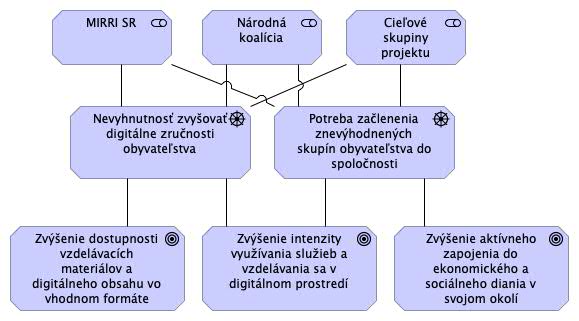 Realizáciou projektu sa prispeje k plánovaným výsledkom intervencií OPIIZvýšenie dostupnosti vzdelávacích materiálov a digitálneho obsahu vo vhodnom formáte.V rámci navrhovaného projektu bude cieľovým skupinám prispôsobený existujúci digitálny vzdelávací obsah pre vzdelávanie v oblasti digitálnych zručností. Týmto sa zvýši dostupnosť vzdelávacích materiálov v oblasti digitálnych zručností.Zvýšenie intenzity využívania služieb a vzdelávania sa v digitálnom prostredíVýsledky verejnej konzultácie k Akčnému plánu digitálneho vzdelávania (2021 – 2027) z roku 2020 preukazujú, že takmer 60 % respondentov nevyužilo pred krízou diaľkové či online vzdelávanie a viac ako 50 % respondentov chce zlepšovať svoje digitálne zručnosti. Realizáciou tohto projektu sa vytvoria nástroje pre realizáciu vzdelávania v oblasti digitálnych zručností a taktiež testovania digitálnych zručností používateľov.Zvýšenie aktívneho zapojenia do ekonomického a sociálneho diania vo svojom okolí. Kríza spojená s pandémiou ochorenia COVID-19 ukázala, že digitálna gramotnosť je nevyhnutná pre život v digitalizovanom svete. Je dôležité vzdelávať ľudí v každom veku o vplyve digitálnych technológií na kvalitu života a o spôsobe fungovania technologických systémov. Základné digitálne zručnosti by sa pritom mali stať súčasťou kľúčových prenosných zručností, ktoré by mal byť každý schopný samostatne rozvíjať; aby sa mohol angažovať v spoločnosti ako aktívny občan; využívať verejné služby; a uplatňovať základné práva. Zainteresované strany/Stakeholderi Ciele projektu a merateľné ukazovateleCiele/Merateľné ukazovateleŠpecifikácia potrieb koncového používateľaZ hľadiska UX dizajnu platformy, je vzhľadom na cieľovú skupinu platformy potrebné, aby riešenie bolo užívateľsky prívetivé a využiteľné zo strany seniorov a znevýhodnených skupín. Keďže seniori a znevýhodnené skupiny predstavujú špecifickú skupinu užívateľov, vhodným spôsobom pre splnenie potrieb koncových užívateľov (cieľových skupín) je implementovanie štandardov a princípov definovaných W3C, dostupných na https://www.w3.org/WAI/older-users/developing/. Na tejto stránke sú zároveň podrobne definované potreby vzťahujúce sa na cieľové skupinu projektu.Zároveň je potrebné, aby platforma rešpektovala alebo umožňovala realizovať základné princípy, týkajúce sa vzdelávania seniorov a znevýhodnených skupín, ako napr.:prispôsobiť vlastný spôsob a tempo k pochopeniu na základe už získaných zručností;opierať sa o možnosti a skúsenosti cieľových skupín;prehľadnosť a názornosť informácií;rozdeliť informácie na niekoľko samostatných blokov;objasnenie a logickosť krokov;prispôsobiť didaktické pomôcky a pracovné prostredie;opakovať jednotlivé kroky a spájať ich s bežnými aktivitami cieľových skupín;poznatky opakovaním uložiť do dlhodobej pamäti;overovať stupeň porozumenia obsahov;nepreťažovať úlohami, nespôsobovať časový stres, naraz sa sústrediť len na jednu úlohu;motivovať ocenením.5Riziká a závislostiRiziká a závislostí v rámci projektu zodpovedajú typickým rizikám pre IT projekty financované z EŠIF, na druhej strane projekt nemá charakter mohutného IT projektu. Platforma bude nadväzovať na skúsenosti Národnej koalícia pre digitálne zručnosti a povolania Slovenskej republiky a členov Digitálnej koalície z už uskutočnených aktivity v oblasti zvyšovania digitálnych zručností. Riešenie bude využívať existujúcu open source platformu využívanú na účel vzdelávania a testovania a bude customizovaná s cieľom jednoduchosti používania pre cieľovú skupinu. Realizácia projektu bude riadená Riadiacim výborom projektu, ktorý bude zabezpečovať koordináciu projektu, zároveň bude projekt riadený projektovou kanceláriou v rámci MIRRI SR (Keďže ide o malý projekt, projektovú kanceláriu budú predstavovať najmä projektový manažér – administrátor, ktorý môže byť súčasne i vedúcim projektovej kancelárie, finačný manažér, asistent vedúceho projektovej kancelárie a dvaja senior experti pre koordináciu. Do činnosti projektovej kancelárie budú zapojení aj členovia RV – odborní garanti a manžér kvality. Väčšina týchto pozícií bude vykonávaná na čiastočný úväzok, alebo na dohodu, podľa reálnej potreby). Harmonogram projektu bol stanovený tak, aby umožnil riešiť prípadné problémy pri nasadení riešenia. Riziká projektu je možné pomenovať nasledovne.Alternatívy a Multikriteriálna analýzaStanovenie alternatív pomocou biznisovej vrstvy architektúryV rámci multikriteriálnej analýzy boli na úrovni biznis architektúry hodnotené nasledovné alternatívne riešenia Biznis alternatíva 1Alternatíva 1 predstavuje súčasný stav, kedy by nebola realizovaná žiadna intervencia. Zlepšovanie digitálnych zručností by bolo naďalej realizované prostredníctvom spektra viacerých aktivít realizovaných štátnou správou, súkromným sektorom, ale aj mimovládnym sektorom. Nepreukázalo sa však, že by doteraz realizované aktivity zvýšili úroveň digitálnych zručností a teda jedná sa oblasť zlyhania trhu (ako ukazujú štatistiky Eurostat úroveň digitálnych zručností obyvateľov vo vekovej skupine 55 – 74 rokov v porovnaní rokov 2017 – 2019 dokonca poklesla). Posledné dostupné štatistiky Európskej komisie „Way of obtaining ICT skills“ však ukazujú, že pokiaľ ide o osoby vo vekovej kategórii 55 – 74 rokov len 10% obyvateľov z tejto vekovej kategórie absolvovalo aspoň jednu vzdelávaciu aktivity za účelom zvýšenia digitálnych zručností, pričom celoslovenský priemer bol na úrovni 24%. Z pohľadu zhodnotenia akým spôsobom sú využívané dostupné nástroje pre vzdelávanie v oblasti digitálnych zručností je možné uviesť, že najviac (5%) občanov vo vekovej kategórii 55 – 74 rokov využilo dostupnú bezplatnú vzdelávaciu aktivitu alebo samoštúdium. Zhodne po 3% občanov vo vekovej kategórii 55 – 74% rokov využili buď vzdelávaciu aktivitu hradenú zamestnávateľom, alebo školenie priamo na pracovisku. Európska komisia zároveň v Indexe digitálnej ekonomiky a spoločnosti (DESI) 2020, konštatuje, že pokiaľ ide o Slovensko, ľudský kapitál už nie je oblasťou, v ktorej Slovensko dosahuje najlepšie výsledky. Skóre kleslo a zďaleka nedosahuje priemer EÚ. Stratégia krajiny spočíva v reforme vzdelávania a jeho prispôsobení technologickému vývoju a v lepšom vybavení žiakov zručnosťami a kompetenciami na život a prácu v digitálnej ekonomike. Hlavnou výzvou bude premietnuť túto stratégiu do konkrétnych akcií, zabezpečiť riadne financovanie a využiť súčasné úspešné iniciatívy, ako je IT Fitness test, na dosiahnutie vplyvu u väčšej časti obyvateľstva.Forma ďalšieho vzdelávania v oblasti IKT (ako % z celkovej populácie) podľa štatistiky Európskej komisieZdroj: https://data.europa.eu/euodp/en/data/dataset/V0NU6krlZdcI11Zul5FtABiznis alternatíva 2Alternatíva 2 vychádza z predpokladu, že bude podporený len biznis proces testovania digitálnych zručností, bez možnosti vzdelávania. Keďže cieľom je zabezpečiť zvýšenie digitálnych zručností nielen ich otestovanie,  z hľadiska biznis cieľov táto alternatíva tieto ciele nenapĺňa. Alternatíva z definovaných KO kritérií spĺňa len jedno. Zároveň vzhľadom k tomu, že partner projektu disponuje vzdelávacím obsahom (ktorý je potrebné prispôsobiť) a zároveň je komponent pre e-Learning možné vytvoriť a sprístupniť cieľovej skupine projektu s minimálnymi nákladmi, je vhodnejšie sprístupniť cieľovej skupine projektu aplikáciu zahŕňajúcu ako vzdelávanie v oblasti digitálnych zručností, tak aj ich otestovanie.Biznis alternatíva 3Alternatíva 3 predpokladá vytvorenie riešenia umožňujúceho realizovať nielen testovanie ale aj vzdelávanie formou eLearningu. Táto alternatíva spĺňa všetky biznis požiadavku aktérov a rovnako zodpovedá očakávaniam EK, keďže umožňuje nielen digitálne zručnosti otestovať ale v tejto oblasti aj umožniť realizáciu vzdelávania. Riešenie bude vyvinuté internými kapacitami MIRRI SR s odbornou podporou Národnej koalície a s využitím existujúceho opensource riešenia (napr. Moodle, alebo ekvivalent) a bude upravený pre potreby projektu internými kapacitami MIRRI SR. Biznis alternatíva 4Alternatíva 4 predpokladá riešenie biznis procesov vzdelávanie a testovanie v oblasti digitálnych zručností, ale naviac aj elektronickú certifikáciu, vrátane vytvorenia centrálnej evidencie certifikátov (Automatické vydávanie certifikátov, Doručovanie elektronických verzií certifikátov) a ich zdieľania v zmysle princípu „Jedenkrát a dosť“, centrálny manažment kvality procesu certifikácie. Vzhľadom na cieľovú skupinu predkladaného projektu, časové a finančné hľadisko prípravy projektu, nie je riešenie certifikácie realizovateľné.Multikriteriálna analýzaNa základe definovaných kritérií boli posúdené jednotlivé varianty z toho pohľadu, či dané kritérium spĺňajú a ako ho dosiahnu. V nasledujúcej tabuľke je sumarizácia tohto posúdenia:Stanovenie alternatív pomocou aplikačnej vrstvy architektúryAlternatívy na úrovni aplikačnej architektúry reflektujú alternatívy vypracované na základe „nadradenej“ architektonickej biznis vrstvy, pričom aplikačná vrstva architektúry dopĺňa informácie k alternatívam stanoveným pomocou biznis architektúry. Riešenie bude postavené na open source softvéri. Hoci väčšina open source eLearningových softvérov obsahuje aj možnosť testovania, testovací nástroj vytvorený v rámci riešenia bude znášať vyššiu záťaž (uvedené vyplýva zo skúseností z IT Fitness testu, kedy vysokú jednorazovú záťaž používateľov v rovnakom čase open source platforma výkonnostne nezvládla),  ako napr. Moodle (keďže nie každý, kto bude mať záujem sa testovať, bude využívať eLearningový komponent). Testovanie v rámci eLearningového nástroja bude využívané, avšak len na overenie znalostí, po naštudovaní nejakej čiastkovej oblasti. Ako už bolo uvedené v nadradenej biznis architektúre pre dosiahnutie maximálneho efektu vo vzťahu k zvyšovaniu digitálnych zručností je vhodné využiť všetky dostupné funkcionality open source riešení teda aj eLearning komponent. Na druhej strane pokiaľ hovoríme o alternatíve 4, bol by potrebný náročný vývoj samostatného komponentu pre elektronickú certifikáciu mimo open source riešenia, čo vzhľadom na cieľovú skupinu predkladaného projektu, časové a finančné hľadisko prípravy projektu, nie je uskutočniteľné.Vzhľadom na charakter projektu je definovanie alternatív na úrovni aplikačnej architektúry nasledovnéStanovenie alternatív pomocou technologickej vrstvy architektúryRiešenie bude postavené na open source softvéri. Riešenie sa plánuje na nasadenie vo vládnom cloude.POŽADOVANÉ VÝSTUPY  (PRODUKT PROJEKTU)Súčasný stav biznis procesovZ pohľadu biznis architektúry sú dnes procesy vzdelávania a testovania v oblasti digitálnych zručností realizované rôznymi inštitúciami a prostredníctvom viacerých vzdelávacích a eLearningových nástrojov s rôznou úrovňou kvality. Neexistuje komplexné riešenie na celoštátnej úrovni, ktoré by reflektovalo a napĺňalo požiadavky aktérov projektu, a ktoré by ponúkalo štátom garantovanú kvalitu vzdelávania v oblasti digitálnych zručností a taktiež systém ich testovania. Z hľadiska komplexnosti ide o riešenie, ktoré spĺňa všetky nasledovné podmienky:Je dostupné celoštátne bez regionálnych obmedzení,Umožňuje jednotné porovnávanie digitálnych zručností celej cieľovej skupiny v rámci celej SR,Umožňuje otestovať digitálne zručnosti cieľových skupín projektu podľa štandardu DigComp 2.12Je dostupné bezplatne vo verejnom záujme s minimálnymi nákladmi na údržbu,Ponúka vzdelávací obsah vhodný pre cieľovú skupinu s garantovanou kvalitou,Umožňuje asistované vzdelávanie aj testovanie.Štatistiky uvedené v úvodných kapitolách, ale aj zhodnotení alternatív preukazujú, že hoci obyvatelia majú záujem vzdelávať sa v digitálnych zručnostiach celkový podiel obyvateľov v rámci cieľovej skupiny, ktorí absolvovali vzdelávacie aktivity v oblasti digitálnych zručností je nízky.Základný popis výstupovK splneniu cieľov špecifického cieľa 7.6 OP II projekt prispieva prostredníctvom riešenia v oblasti zvyšovania kvalifikácie a rozvíjania digitálnych zručností pre integráciu znevýhodnených skupín do digitálnej ekonomiky, ale aj oblasti socializácie a zapojenia do spoločenského života, vďaka lepším digitálnym zručnostiam cieľovej skupiny. Zvýšenie digitálnych zručností cieľovej skupiny bude dosiahnuté prostredníctvom nasledovných hlavných výstupov projektu:1. 	Vytvorenia IT prostredia – platformy s funkčnosťou dištančného vzdelávania, elektronického testovania, riadenia vzdelávania a hodnotenia dopadu na respondenta pre účel zvyšovania digitálnych zručností respondentov s využitím skúseností a dobrej praxe v rámci IT Fitness testu v cieľovom prostredí vládneho cloudu,2. 	Overenia funkčnosti a používateľnosti vytvoreného prostredia na migrovanom digitálnom vzdelávacom a testovacom obsahu pre vzorku respondentov z cieľovej skupiny,3. 	Poskytnutia vytvoreného prostredia a jeho prevádzkovanie Ministerstvom investícií, regionálneho rozvoja a informatizácie SR (ďalej len „MIRRI SR“), 365/7/24 v rámci dlhodobej udržateľnosti s ohľadom na potreby financované z verejných financií alebo vo verejnom záujme, primárne v oblasti zvyšovania digitálnych zručností a kompetencií v súlade s cieľmi Stratégie digitálnej transformácie Slovenska,4.	Postúpenie práv na bezplatné využívanie výsledkov duševného vlastníctva, využívania autorských práv a poskytnutých vzdelávacích obsahov členov Digitálnej koalície – Národnej koalície pre digitálne zručnosti a povolania Slovenskej republiky pre budovanie platformy a aktivít na projekte v prospech využívania vo verejnom záujme.Na konci projektu bude vytvorené a funkčne i obsahovo overené prostredie s funkčnosťou online dištančného vzdelávania, elektronického testovania a riadenia vzdelávania s minimálnymi prevádzkovými a používateľskými nárokmi pre cieľovú skupinu, ako aj prevádzkovateľa riešenia. Z pohľadu výstupov projekt prechádza štandardnými etapami riadenia IT projektov a to:Analýza a dizajnNákup HW a krabicového SWImplementáciaTestovanieNasadenie V nasledujúcej tabuľke sú definované jednotlivé výstupy po fázach projektu:Vlastníci procesov NÁHĽAD ARCHITEKTÚRYBiznis architektúraNa konci projektu bude vytvorené a funkčne i obsahovo overené prostredie s funkčnosťou online dištančného vzdelávania, elektronického testovania a riadenia vzdelávania s minimálnymi prevádzkovými a používateľskými nárokmi pre jednotlivcov i organizácie.1) Používateľov IS v rámci tohto projektu môžeme rozdeliť do 2 skupín:1.	Externí používatelia – anonymná alebo autentifikovaná osoba, pristupujúca z externých verejných sietí a využívajúca služby portálu riešenia. 2.	Interní používatelia – autentifikovaní používatelia pristupujúci z externých privátnych alebo verejných sietí do IS. Základné biznis požiadavkyWebový portál bude poskytovať jednotný prístup cieľových skupín k službám informačného systému. Webový portál musí rešpektovať Jednotný dizajn manuál elektronických služieb verejnej správy.Riešenie musí byť v súlade s platnou legislatívou a strategickými dokumentami e-Governmentu, predovšetkým s Národnou koncepciou informatizácie verejnej správy (NKIVS 2016) a súvisiacimi dokumentami. Z hľadiska ochrany osobných údajov bude dátový manažment realizovaný v súlade so zákonom č. 18/2018 Z.z. o ochrane osobných údajov a o zmene a doplnení niektorých zákonov.Riešenie musí byť v súlade so Smernicou Európskeho parlamentu a Rady (EÚ) 2016/2102 z 26. októbra 2016 o prístupnosti webových sídel a mobilných aplikácií subjektov verejného sektora a harmonizovaným štandardom EN 301 549 pre webové sídla a mobilné aplikácie a prípadne ďalšími štandardmi pre prístupnosť ako napríklad WCAG 2.1 a pod.Riešenie bude pokrývať celý proces získania a otestovania digitálnych zručností od registrácie, až po otestovanie.  Biznis služby riešenia:Riešenie umožní registráciu a vytvorenie a správu profilu používateľa.Riešenie umožní vyhľadanie a používanie digitálneho vzdelávacieho obsahu.Riešenie umožní testovanie digitálnych zručností, vrátane opätovného testovania.Na základe skúseností z IT Fitness testovania na Slovensku bude testovanie vychádzať z prioritných oblastí, ktoré budú prispôsobené potrebám cieľovej skupiny:1. Internet2. Bezpečnosť a počítačové systémy3. Komplexné úlohy4. Kancelárske nástroje5. Kolaboratívne nástroje a sociálne sieteSamotný test bude tvorený 4 časťami:Úvodná časť: Self-assesment: testovaniu bude v úvode predchádzať sebahodnotenie úrovní digitálnych zručností samotným frekventantom.časť: Profil: V tejto časti respondenti vypĺňajú základné údaje potrebné pre vyhodnocovanie testu II.   časť: Informačná: Táto časť obsahuje predom určený počet otázok (obvykle. 14) zameraných na základné charakteristiky respondenta testu (aké IT využíva, odkedy a za akým účelom, aké sú jeho najčastejšie používané informačné zdroje, na čo využíva internet a pod.)III.  časť: Testovanie: Posledná vedomostno-kompetenčná časť testu je zameraná na samotné testovanie respondenta v rôznych oblastiach IT v príslušných kategóriách testovania. Všetky testy obsahujú predom určený počet testovacích úloh (obvykle každý max. 30). Po skončení testovania respondent dostane informáciu o svojom výsledku nielen vo forme jeho percentuálnej úspešnosti, ale zobrazí sa mu aj dosiahnutá úroveň spolu s príslušným charakterizujúcim slovným komentárom – podľa toho o aký typ respondenta sa jedná (viď časť I. Profil).Riešenie umožní aj realizáciu výberového doplnkového porovnávacieho testovania ukončeného certifikátom v programe ECDL (ICDL) na úrovni ECDL Entry (Digitálna pripravenosť) ako overenie účinnosti vytvoreného prostredia a motivujúceho úspešného ukončenia spolupráce cieľovej skupiny na projekte. ECDL je v súčasnosti svetovo najrozšírenejší certifikačný systém digitálnych zručností. Obsahuje špecifikáciu požadovaných digitálnych znalostí a zručností pre rôzne úrovne digitálnych kompetencií, štandardizované testovanie a certifikovanie (ktoré sú spoplatnené). Systém ECDL je kompatibilný so štandardom DigCom 2.1 a z reálne používaných certifikačných systémov najlepšie pokrýva ním definované oblasti digitálnych zručností8. Preto na overenie funkčnosti a kvality riešenia bude vzorka respondentov po otestovaní v rámci platformy, otestovaná aj v systéme ECDL (ale mimo projektovej platformy), aby bolo možné identifikovať prípadné nedostatky testovania v rámci platformy. ECDL testovanie a vydávanie samotných certifikátov ECDL/ICDL je zatiaľ mimo rámca riešenia. Riešenie umožní poskytovanie štatistických informácií a analýz, týkajúcich sa digitálnych zručností.  A to prostredníctvom zverejňovania výstupných údajov v otvorenom strojovo čitateľnom formáte (napr. formát XML (štandard XML 1.0), JSON (štandard ECMA-404), CSV). Zároveň riešenie bude umožňovať implementáciu GDPR smernice, najmä však v oblastiach: súhlas so spracovaním osobných údajov v zmysle všetkých účelov a spôsobov, s ktorými sa bude s dátami narábať počas celého ich životného cyklu a to aj vrátane spracovania na štatistické použitie pri plánovaní politík, zmazanie dát po odvolaní súhlasu a obmedzenie spracovania.Novými koncovými službami budúks_339653 Sprístupnenie vzdelávacieho obsahuks_339654 Testovanie digitálnych zručnostíBiznis proces riešeniaLogický proces, ktorý bude vo vzťahu k cieľovej skupine zabezpečovať platforma, je zobrazený na nasledovnej schéme. Znázornená je aj možnosť pre frekventanta následne využiť externé (spoplatnené) certifikačné testovanie (ako napr. ECDL/ICDL) už mimo platformu, pričom výsledok testovania, resp. informáciu o vydanom certifikáte bude možné zapísať do platformy: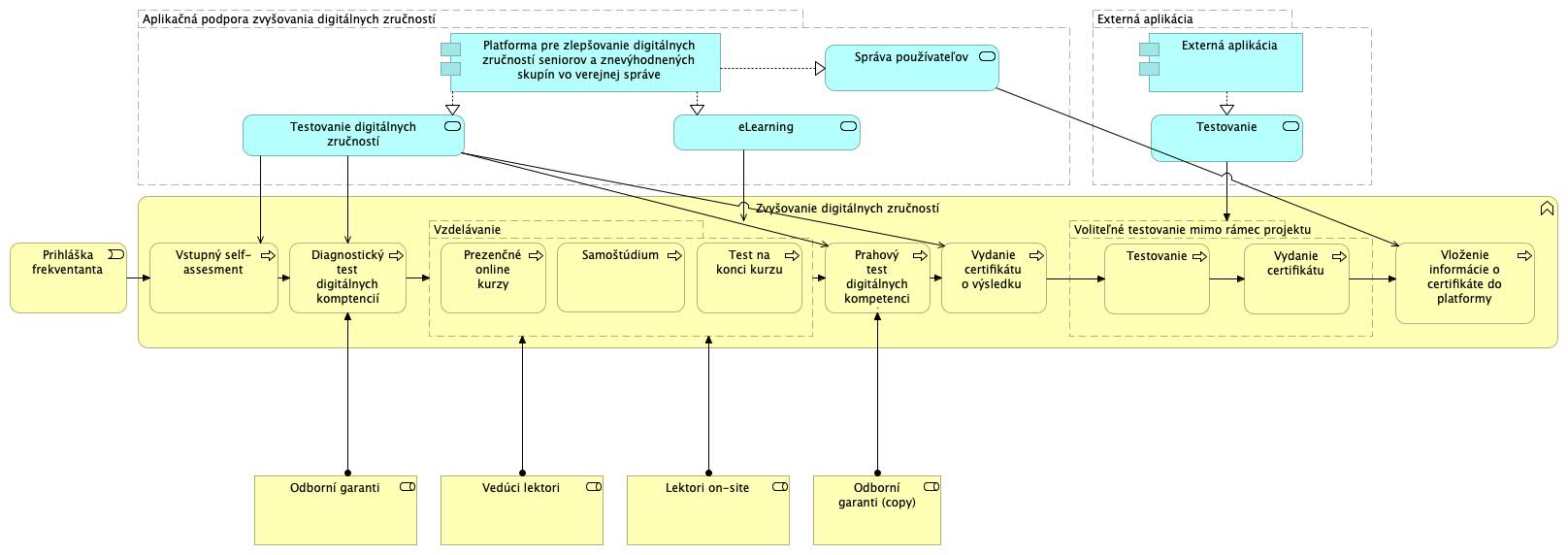 Neregistrovaný používateľ bude môcť prehliadať a využívať vzdelávací obsah voľne dostupný na platformeRegistrovaný užívateľ:Zaregistruje sa na platforme a vyplní používateľský profil (pre seniorov bude dostupné asistovaná registrácia vďaka spolupráci so združeniami seniorov a domovami dôchodcov).Respondent uskutoční self-asessment, resp. sebahodnotenie, kde zodpovie sadu otázok vo vzťahu k sebahodnoteniu jeho digitálnych zručností (pre seniorov bude dostupné asistované sebahodnotenie vďaka spolupráci so združeniami seniorov a domovami dôchodcov).Respondent spustí diagnostický test digitálnych zručností (test môže byť vykonaný za účasti lektora). Po ukončení testu platforma zobrazí respondentovi výsledok testu.Testovanie môže prebehnúť aj on-site v rámci miest podpory s asistenciou lektorov.Na základe výsledkov testu platforma ponúkne respondentovi vhodný vzdelávací obsah/kurzy. Respondent si vyberie vzdelávací kurz, alebo vzdelávací obsah a prebehne vzdelávanie, pričom vzdelávanie bude môcť prebehnúť rôznymi formami:S využitím vzdelávacieho obsahu/kurzov v rámci platformy bez potreby lektoraS využitím vzdelávacieho obsahu/kurzov v rámci platformy za účasti lektora (pre seniorov budú dostupní lektori vďaka spolupráci so združeniami seniorov a domovami dôchodcov)S využitím vzdelávacieho obsahu/kurzov mimo platformy (rôzne vzdelávacie kurzy)Po ukončení vzdelávacieho kurzu v čiastkovej oblasti, sa môže respondent otestovať v danej oblasti (nejedná sa ešte o komplexný test digitálnych zručností)Respondent spustí retest (resp. prahový test digitálnych zručností) (test môže byť vykonaný za účasti lektora).Testovanie môže prebehnúť aj on-site v rámci miest podpory s asistenciou lektorov.V prípade záujmu môže respondent absolvovať testovanie aj mimo platformy a výsledok testovania vložiť do používateľského profilu.Používateľský profil bude okrem samotného profilu používateľa (údajov o používateľovi) obsahovať záznam zo sebahodnotenia, prehľad absolvovaných testov a ich výsledkov, prehľad absolvovaných kurzov, resp. využitého vzdelávacieho obsahu, prehľad absolvovaných externých testov (ak relevantné).Počas samotnej realizácie projektu lektori a asistenti lektorov budú osobne s frekventantmi cieľovej skupiny overovať funkčnosť a využívanie platformy na testovanie a vzdelávanie. Metodiku vzdelávania a adaptácie vzdelávacieho obsahu počas budovania platformy a následne odborné vedenie lektorov a ich asistentov počas overovania platformy vykonáva hlavný expert pre procesy vzdelávania. Prideľovanie a výkon práce lektorov riadi Vedúci  lektor pre testovanie a vzdelávanie. Plánovanie a organizáciu testovania a vzdelávania, komunikáciu so zástupcami cieľových skupín a samotnými frekventantmi cieľovej skupiny operatívne zabezpečujú koordinátori projektových aktivít u odberateľov. Komunikáciu a realizáciu zvyšovania digitálnych zručnosti s využitím platformy voči cieľovej skupine budú sprostredkovať zástupcovia cieľových skupín – inštitúcie verejnej správy a samosprávy, záujmové a vzdelávacie organizácie, ktoré sú zainteresované (miestna samospráva, organizácie združujúce cieľové skupiny, inštitúcie sociálnych služieb, univerzity tretieho veku, univerzity a organizácie pôsobiace v celoživotnom vzdelávaní) alebo priamo zodpovedné (personálne útvary v štátnej správe, vzdelávacie inštitúcie aktívne pôsobiace vo verejnej správe) na zvyšovaní digitálnych zručností cieľovej skupiny, ktoré sa po ukončení overovania platformy stanú podpornými miestami pre zvyšovanie digitálnych zručností seniorov alebo (ohrozených) zamestnancov verejnej správy. Vychádzame z predpokladu, že zástupcovia cieľových skupín sú z titulu svojho poslania alebo účelu, na ktorý boli založení zainteresovaní na zvyšovaní digitálnych zručností cieľovej skupiny, resp. na realizácii celoživotného vzdelávania v tejto oblasti, preto ich účasť na projekte vychádza z ich záujmu na túto rolu sa pripraviť, vytvoriť si personál, zaviesť procesy a preto na projekte participovať. Participácia na projekte predpokladá obojstrannú výhodnosť tak, že zástupca cieľovej skupiny oslovuje a zapája priamo počas projektu a neskôr v období jeho udržateľnosti cieľovú skupinu v svojej pôsobnosti, resp. v oblasti svojho záujmu a tým naplňuje, alebo sa pripravuje naplňovať svoje záujmy, poskytuje svoje priestory a učebne, pričom zamestnanci, spolupracovníci, alebo dobrovoľníci nominovaní zástupcom cieľových skupín budú v týchto priestoroch a učebniach pôsobiť ako personálne ohodnotení lektori a asistenti lektorov. Samotné overovanie platformy sa uskutoční v 1-6 kurzoch v trvaní 3 hodiny, počas ktorých každý z 13 000 frekventantov počas implementácie projektu resp. 25 000 ročne počas udržateľnosti projektu absolvuje minimálne self-assesment a diagnostický test pre zmeranie úrovne digitálnych zručností,  následne min. 5 000 z nich absolvuje aj vzdelávanie podporované platformou (recipročne časť z 25 000 ročne po implementácii projektu) a napokon aj finálny prahový test nadobudnutých zručností s vlastným certifikátom (recipročne časť z 25 000 ročne po implementácii projektu). Počas implementácie projektu časť frekventantov (minimálne 500) absolvuje porovnávaciu certifikáciu ECDL/ICDL a získa príslušný certifikát potvrdzujúci zlepšené/nadobudnuté digitálne zručnosti. Kurzy budú organizované v troch iteračných cykloch – cca. ½ ročných „semestroch“ (plán: 3/2022-8/2022, 9/2022-2/2023, 3/2023-8 až 9/2023). Podľa možností a v nadväznosti na vytvorenie partnerstiev so zástupcami cieľových skupín sa formy pilotovania platformy/zvyšovania digitálnych zručností môžu rôzniť od podmienok cieľovej skupiny, cieľová skupina verejnej správy bude plánovane pilotovaná v priestoroch samospráv a v prostredí vzdelávacích inštitúcií využívaných na interné vzdelávanie zamestnancov verejnej správy, vrátane spolupracujúcich univerzít, pri cieľovej skupine seniorov/osôb s ŤZP väčšina bude podporovaná univerzitami, inštitúciami vytvorenými na vzdelávanie samosprávnych krajov, alebo dobrovoľníckymi partnermi, avšak v rozpočte je zabezpečených 10 ks IT vybavenia pre umiestnenie vo väčších inštitúciách sociálneho zabezpečenia, alebo organizáciách voľnočasových aktivít seniorov/osôb s ŤZP, s participáciou dobrovoľníkov, i z radov cieľových skupín, a súčasnou možnosťou monitorovania používateľských zvyklostí seniorov. Samotné aktivity testovania a vzdelávania môžu prebiehať prezenčne, alebo online dištančne, časť vzdelávania sa predpokladá za účasti lektora, doplňujúca časť ako samoštúdium prostredníctvom e-learningu implementovaného v platforme. Úplne samostatní príslušníci cieľovej skupiny, najmä zamestnanci verejnej správy môžu vzdelávanie (okrem certifikácie ECDL) absolvovať úplne samostatne online, naopak u ostatných cieľových skupín sa predpokladá asistované testovanie a vzdelávanie, pričom tendencia bude, aby prvé kurzy frekventantov boli asistované, avšak postupne aby frekventant nadobudol zručnosti, ktoré mu umožnia online participáciu. Pri samotných kurzoch lektor bude podporovaný asistentom lektora, pričom za optimálne považujeme, aby lektor pôsobil on-site a asistent ho zabezpečoval vzdialene on-line tak, aby sa lektor mohol sústrediť na odborný výkon, je však možné, aby testovanie zabezpečovali i sami lektori alebo asistenti. Lektor má byť kvalifikovaný pre svoje poslanie, preto očakávame, že bude mať vlastné vybavenie – notebook, pričom v učebni v mieste podpory bude disponovať ostatnými IT zariadeniami (WiFi, projektor, PC pre frekventantov). Minimálnej, nevyhnutnej časti lektorov – okrem lektorov sa počíta i s tvorcami testov a členmi projektového tímu zapojeného do viacerých aktivít, bude poskytnutý notebook uvedený v rozpočte projektu. Pre tlač vlastných grafických certifikátov bude na projekte farebná tlačiareň s vybavením a spotrebným materiálom. Výsledkom pilotného overovania platformy bude i overenie efektívnych foriem zapájania cieľovej skupiny, spolupráca so zástupcami cieľovej skupiny, zistenie používateľských návykov a osobných preferencií cieľovej skupiny, vznik podporných miest a overenie schopných lektorov pre pokračovanie v rámci dlhodobej udržateľnosti t. J. Samotnom zvyšovaní digitálnych zručností cieľovej skupiny. Zástupcovia cieľových skupín budú takto prví pripravení využívať platformu pre vzdelávanie a testovanie v oblasti zvyšovania digitálnych zručnosti cieľových skupín. V prípade možnosti využívania synergických efektov spoluprácou s pripravovaným projektom SeniorPad (súčasť Plánu obnovy a odolnosti SR, ktorý bol predložený Európskej komisii) predpokladáme vytvorenie 2 mobilných učební a vzdelávacieho obsahu pre mobilné technológie – z rozpočtu SeniorPad a prepojenia distribúcie mobilných digitálnych technológií seniorom na aktivity projektu a následnú dlhodobú udržateľnosť.Biznis architektúra – budúci stav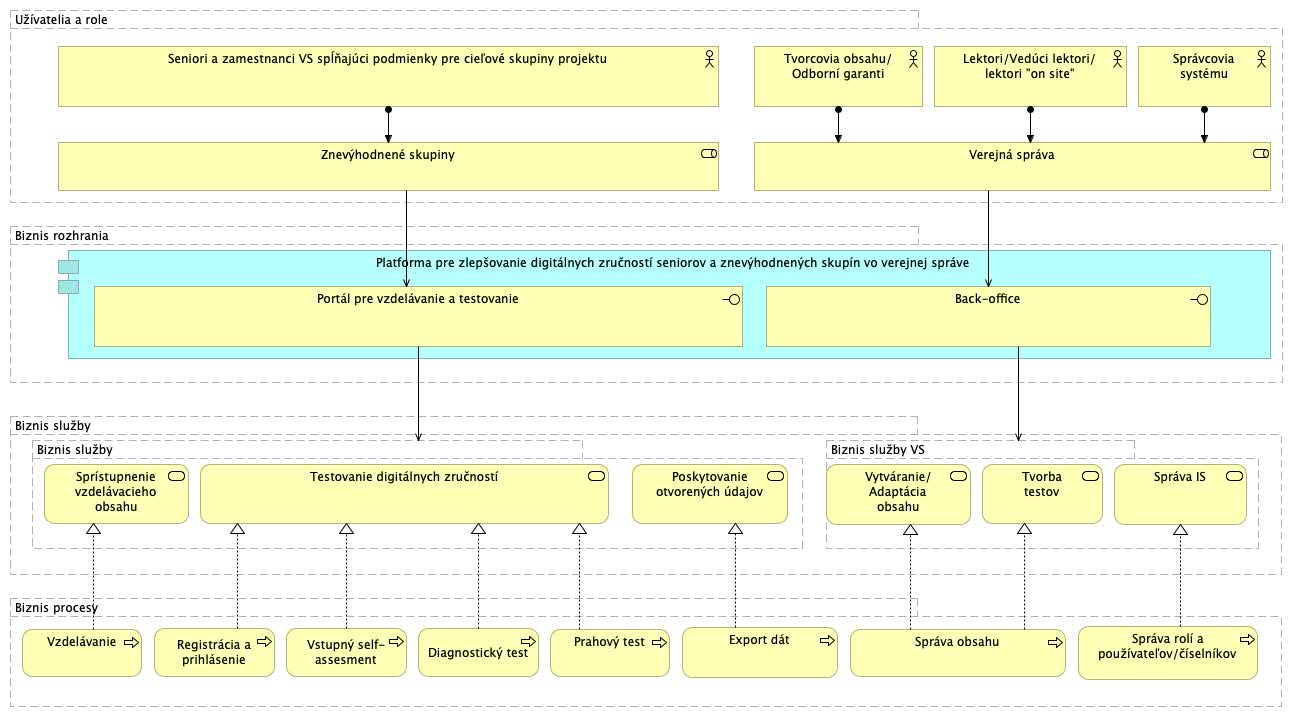 Aplikačná architektúraRiešenie bude postavené ako platforma založená na open source softvéri, dostupná prostredníctvom webového rozhrania, pričom tvorená bude nasledovnými komponentmi:Webový portálBude vytvorená verejná a interná časť portálu, ktorá sa sprístupní prihlásením registrovaného používateľa alebo administrátorského používateľa. Vo verejnej časti bude dostupný všeobecný obsah, ktorý používateľa stránky oboznámi s účelom vzdelávania a testovania. V internej časti sa očakáva rozdelenie funkčnosti pre skupiny: Prihlásený používateľ služby (registrovaná osoba z cieľovej skupiny), Správca obsahu stránky (experti a lektori) (tvorba článkov, eLearningového obsahu, testov, databázy zadaní a výsledkov testovania), Administrátor (správa celého IS, správa komponentov, prístupov, a pod.). Komponent registrácie a správy profilovUmožní registráciu používateľov a správu vlastného profilu používateľov (úprava osobných údajov, kontaktných údajov, reset hesla, zobrazenie výsledkov testu).eLearning komponentKomponent bude postavený na open source softvéri (napr. Moodle alebo ekvivalent) a bude zahŕňať široké spektrum funkcionalít typických pre tzv. Learning management systémy:evidencia a správa študentov,evidencia a správa skupín študentov,evidencia a správa kurzov,evidencia a správa skupín kurzov,katalóg alebo zoznam výukovýchkurzov a objektov,správa študijných plánov – vytváraniepodmienok medzi kurzami,evidencia hodnotenia študentov – reporting výsledkov,komunikačné nástroje,úložisko výukového obsahu.Keďže v rámci projektu sa plánuje migrácia a prispôsobenie existujúceho vzdelávacieho obsahu, ako aj podpora vzdelávania cieľovej skupiny vo vybraných lokalitách (poskytnutie miestnej podpory po celom území Slovenska ako miesta podpory a prístupu frekventantov k prostriedkom IKT pre vzdelávanie a testovanie s využitím vytvoreného prostredia), LMS poskytne lektorovi spôsob, ako vytvoriť a dodávať obsah, monitorovať účasť študentov a hodnotiť ich výsledky. Komponent pre testovanieKomponent bude postavený na open source softvéri (napr. Moodle alebo ekvivalent) a umožní prípravu samotného testovania, vkladanie testových položiek, konštrukt tvorby a samotnú tvorbu testov. Metodika a obsah testovania bude v súlade s najlepšími skúsenosťami s meraním kompetenčných úrovní v rámci Európskej únie a OECD, základom je prispôsobenie digitálneho kompetenčného rámca DigComp (aktuálne 2.1, v príprave je 2.2) pre potreby na národnej úrovni. Do komponentu pre testovanie budú zapracované skúsenosti z aktivít pre vypracovanie európskeho certifikátu digitálnych zručností (EDSC) – Akčného plánu digitálneho vzdelávania (2021 – 2027). Pre administrátora bude komponent umožňovať vkladanie testovacích úloh pre realizáciu testovania s odpoveďami typu najmä:pravda – nepravda (testovaná osoba vyberie „pravda“, alebo „nepravda“),s výberom jednej z ponúknutých odpovedí – z ktorých jedna je správna alebo najlepšia,ostatné sú nesprávne (distraktory),s výberom viac z ponúknutých odpovedí (detto distraktory),pričom ku každej odpovedi je možné vložiť a zobraziť obrázok v definovanom, bežne používanom formáte. Každá testovacia úloha sa vyhodnocuje na základe váhy možných odpovedí, podporované sú multimediálne zadania testovacích úloh a úlohy s externými odkazmi (zvyčajne pre využitie internetu). Podrobne sa sleduje dĺžka trvania riešenia každej konkrétnej testovacej úlohy, podporuje sa stránkovanie testu, v databáze sa vytvárajú detailné štatistiky ku každej testovacej úlohe pre konkrétnych riešiteľov testu.Komponent pre testovanie bude využívaný v piatich oblastiach platformy – v poradí:Vstupný self-assesment (sebahodnotenie úrovne digitálnych zručností účastníka – frekventanta),Diagnostický test digitálnych kompetencií,Čiastkové testy po ukončení jednotlivých lekcií,Prahový test digitálnych kompetencií,Zaznamenanie výsledku externého certifikačného testovania ECDL/ICDL alebo realizácia jeho elektronickej formy.Komponent pre realizáciu testovaniaKomponent bude vytvorený ako nadstavba (tenký klient, plugin) nad komponentom pre testovanie testovania. Umožní realizáciu testovania pri vysokej záťaži zo strany evidovaných používateľov a účasť anonymných záujemcov o verejné dostupné testovanie. Analýzy a štatistikyzaznamenáva a agreguje informácie o realizovaných vzdelávacích aktivitách a testované. Takisto bude vytvorená funkcionalita, zabezpečujúca generovanie datasetov ( v zmysle princípu open data).Administrátorský komponentAdministrátorský komponent bude obsahovaťSpráva užívateľov a ich právSpráva číselníkovSpráva komponentovSpráva databázMonitoring prevádzkyLogovanieArchitektúra informačných systémov – budúci stav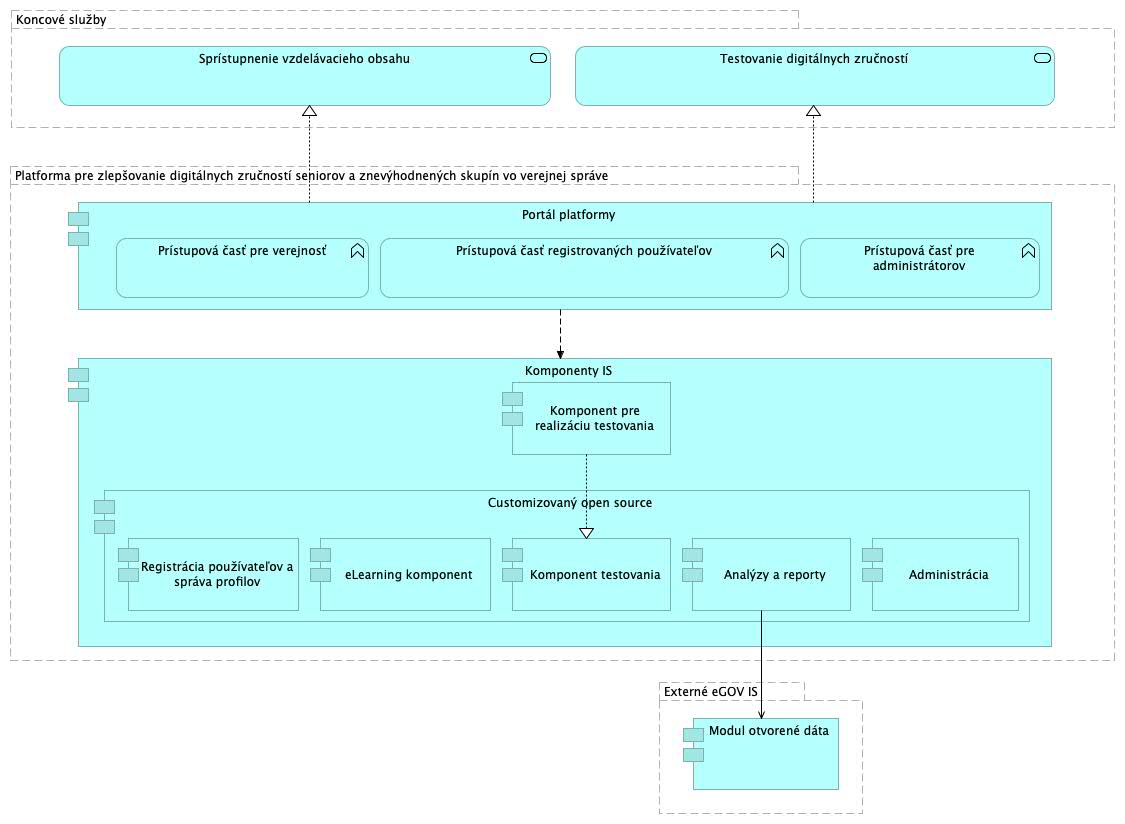 Užívateľské rozhranie informačného systému bude spĺňať kritéria prístupnosti podľa Vyhlášky č. 78/2020 (resp. jej novelizácii) Z. Z. O štandardoch pre informačné technológie verejnej správy, najmä však podľa §14 - §17 (Štandardy prístupnosti a funkčnosti webových sídel a mobilných aplikácii).Technologická architektúraV rámci technologickej architektúry sa počíta s využitím IaaS služieb vládneho cloudu. Zároveň sa pre potreby projektu plánuje vytvorenie testovacích miest podpory pre ktoré sa zabezpečí vybavenie IKT technikou, bezpečné umiestnenie a pripojenie na internet predovšetkým v centrách s vysokou koncentráciou seniorov (penzióny, sociálne inštitúcie, kluby) jednak na využívanie pre seniorov zapojených priamo do projektu (bez vlastného HW) avšak najmä pre monitorovanie a vyhodnocovanie používateľkých návykov seniorov, utilizácie IKT, časov a frekvencií využívania IKT. Následne po spustení platformy do produktívnej prevádzky je v synergii s ďalšími aktivitami (napr. SeniorPad v rámci plánu obnovy) plánované vytvoriť miesta podpory v regiónoch, ktoré budú slúžiť na asistovaný seniorov k vzdelávaciemu obsahu a testovaniu s využitím vytvoreného prostredia. Iné technologické vybavenie nebude z projektu obstarané.Technologická architektúra  – budúci stav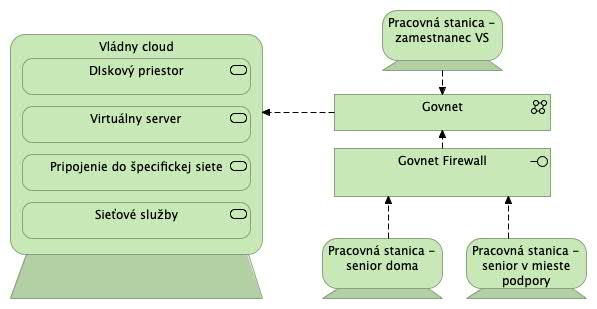 ROZPOČET A PRÍNOSYSumarizácia nákladov a prínosov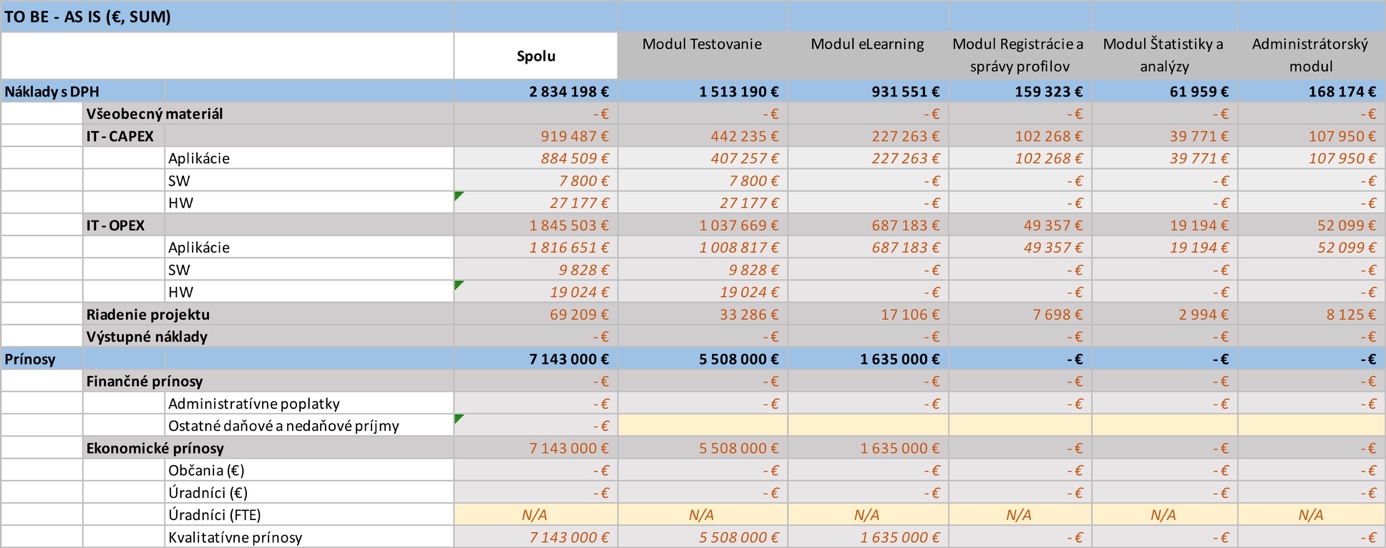 NákladyZ hľadiska nákladov, riešenie bude vytvorené internými kapacitami MIRRI SR ako prijímateľa a Národnej koalície ako partnera projektu, pričom snahou je v maximálnej možnej miere využiť know-how a skúsenosti Národnej koalície s realizáciou podobného typu aktivít. Celkový plánovaný rozsah prác bol vyčíslený na 6,7 FTE počas 30 mesiacov trvania hlavných aktivít projektu (ak sa do úvahy berie 20 pracovných dní v mesiaci a 8 hodinový pracovný čas). Tento rozsah prác je vďaka využitiu partnerstva s Národnou koalíciou možné plne realizovať internými kapacitami.Stanovenie náročnosti (vo vyjadrení v osobohodinách) jednotlivých pozícií zodpovedá niekoľkým faktorom:zapojenie jednotlivých pozícií v jednotlivých aktivitách je cielene rozdelené, napr. experti a výkonní pracovníci pre adaptáciu vzdelávacieho obsahu sú činní najmä v prvej etape tvorby platformy, lektori okrem zaškolenia výlučne v overovacích etapách (aktivita testovanie) atď. zapojenie jednotlivých pozícií zohľadňuje kvalifikačnú a časovú náročnosť jednotlivých činností (príprava testov, testovacích otázok, adaptácia vzdelávacieho obsahu).zapojenie jednotlivých koordinačných pozícií zohľadňuje zvýšenú potrebu koordinácie spolupracujúcich subjektov za účelom zabezpečenia potrebného počtu 13 000 respondentov.zapojenie jednotlivých pozícií zohľadňuje spôsob overovania platformy, kedy samotné overovanie platformy sa uskutoční v 1-6 kurzoch v trvaní 3 hodiny, počas ktorých každý z 13 000 frekventantov počas implementácie projektu absolvuje minimálne self-assesment a diagnostický test pre zmeranie úrovne digitálnych zručností,  následne min. 5 000 z nich absolvuje aj vzdelávanie podporované platformou a napokon aj finálny prahový test nadobudnutých zručností s vlastným certifikátom. Kurzy budú organizované v troch iteračných cykloch - cca. 1/2 ročných "semestroch" (plán: 3/2022-8/2022, 9/2022-2/2023, 3/2023-8 až 9/2023)zapojenie jednotlivých IT pozícií zohľadňuje výsledky UCP analýzy, ako aj skúsenosti s realizáciou podobného typu projektu (IT Fitness test) a plánované využitie open source platformy.Sadzby za osobohodinu vychádzajú z Príručky pre oprávnenosť výdavkov PO7 OP II a rešpektujú limity stanovené touto príručkou.PrínosyPočet podaní predstavujúci počet používateľov, ktorí ročne využijú platformu na účely vzdelávania a testovania v oblasti digitálnych zručností vychádza z 2 parametrov. Prvým je celková veľkosť cieľovej skupiny, ktorá bola vypočítaná nasledovne:Tento údaj nám ohraničuje maximálnu veľkosť cieľovej skupiny. Pre účely výpočtu ročných hodnôt používateľov boli do úvahy vzaté skúsenosti s realizáciou IT Fitness test, ale aj cieľ zvýšiť počet osôb z cieľovej skupiny, ktorí absolvovali aspoň jednu vzdelávaciu aktivitu a otestovali svoje digitálne zručnosti minimálne na úroveň 188 000 používateľov počas referenčného obdobia celkom.Z hľadiska definovania prínosov tradične využívaná metóda ekonomickej analýzy, ktorou je CBA má v prípade riešení pre znevýhodnené skupiny obyvateľstva obmedzené využitie, keďže pomoc je realizovaná zo spoločenských a sociálnych dôvodov, nie z dôvodov ekonomických prínosov (aj keď ani tie sa nevylučujú). Je preto zložité zmerať dopady projektov určených pre osoby patriace do znevýhodnených skupín obyvateľstva prostredníctvom tradičnej CBA analýzy, keďže je obtiažne a niekedy nemožné objektívne zmerať benefity plynúce z prijatých opatrení.  Podpora opatrení pre znevýhodnené osoby je zároveň motivovaná cieľom spoločnosti poskytovať pomoc a podporu znevýhodneným skupinám obyvateľstva aj v prípade ak náklady prevyšujú ekonomické prínosy. Vypočítavať prínos projektu finančným vyjadrením ušetreného času znevýhodnených osôb nie je relevantné. Rovnako tak, hoci by bolo možné vyjadriť prínos projektu sekundárnymi efektami ako je lepšia inklúzia týchto osôb, či ich zvýšená ekonomická aktivita, vzhľadom na chýbajúcu dátovú bázu je takéto vyčíslenie obtiažne vykonateľné. Napriek tomu vzhľadom na definovanú povinnosť vypracovať CBA analýzu obsahuje tento projektový zámer aj zhodnotenie a ekonomické vyjadrenie prínosov prostredníctvom spoločenskej hodnoty využitia služieb platformy (vzdelávanie a testovanie v oblasti digitálnych zručností). Pre výpočet týchto veličín bol zvolený prístup podobne, ako je tomu napr. vo Veľkej Británii, kde dokument “The Green Book – Central Government Guidance on appraisal and evaluation” definuje spôsob výpočtu týchto (alebo podobných veličín) pre ocenenie sociálnych benefitov riešenia. Z tohto pohľadu projekt neprináša priame benefity pre financujúcu organizáciu (MIRRI SR ako poskytovateľ pomoci), ani nepriame benefity pre iný orgán verejnej správy, prináša však benefity pre spoločnosť.Pri určovaní kvalitatívneho prínosu platformy sme vychádzali z 2 základných vstupných parametrov a toodhadovaných počtov využitia jednotnlivých funkcionalít platformy nasledovne:Tieto údaje vychádzajú zo štruktúry cieľových skupín, kedy sa prepodkladá, že u väčšej časti časti zamestnancov verejnej správy, ale aj niektorých osôb s ŤZP, ktorí sú zamestnaní a u menšej časti seniorov bude využitý len úvodný diagnostický test. Následne sa najmä u cieľovej skupiny seniorov predpokladaá využitie vzdelávacieho obsahu a následne prahový test (re-test) digitálnych zručností. Štruktúra, resp. početnosť využívania jednotlivých funkcionalít vychádza z kvalifikovaného odhadu MIRRI SR a partnera projektu Národnej koalície po zohľadnení dostupných štatistík o úrovni digitálnych zručností. Zatiaľčo úvodný diagnostický test absolvujú všetci používatelia, následne využitie vzdelávacieho obsahu a prahového testu bude závislé od výsledkov úvodného testovaniaZdôvodnenie stanovenia plánovaného ročného počtu používateľov platformy v období udržateľnosti projektuImplementáciou projektu budú vytvorené "miesta podpory" s overenými lektormi, schopnosťou využívať platformu a modelovým procesom zvyšovania digitálnych zručností. Výkonovo je platforma a parametre cloudu budú nastavené tak, aby zvládla ročne online minimálne 25 000 respondentov, vrátane zvládnutia anonymného nárazového testovania pri cca. 10 000 súčasných používateľoch. Pri cieľoch projektu v rámci jeho udržateľnosti - aby podiel obyvateľov vo vekovej kategórii 55 - 74 rokov, ktorí absolvovali aspoň jednu vzdelávaciu aktivitu za účelom zvýšenia digitálnych zručností bol 12,5% z cieľovej skupiny 1 500 000 t.j. 188 000 najmä seniorov, sme stanovili cieľ, aby v priebehu prvých piatich rokov bola takto zapojená aspoň časť 5 * 25 000 = 125 000 najmä seniorov, plus ďalších 50 000 používateľov v ďalších 2 rokoch. Vychádzame zo skúseností s IT Fitness testovania, že pri relatívne slabej PR kampani formou oslovenia škôl - ako zástupcov cieľovej skupiny cca. 400 000 žiakov/študentov ZŠ, SŠ a VŠ, sme dosiahli otestovanie vo výške 20 000 respondentov v každom roku, t.j. za posledných 5 rokov min. 20 000 * 5 = 100 000 respondentov. Hoci, seniori a osoby s ŤZP sú špecifická cieľová skupina a s rastúcim vekom môžeme predpokladať menší záujem až reluktantnosť vo vzťahu k digitálnym techniológiám a získavaniu zručností ich využívať, pri stanovení početnosti cieľovej skupiny, ktorá využije služby platformy, sme vychádzali z nasledujúcich motivačných faktorov:hlavným pôsobiteľom pre oslovovanie a motiváciu cieľových skupín na využívanie platformy je spolupráca so zástupcami cieľových skupín, ktorí budú na projekte spolupracovať, vyškolia si svojich lektorov a absolvujú proces zvyšovania digitálnych zručností s podporou platformy. Rátame so spoluprácou:s kľúčovými organizáciami: Jednota dôchodcov Slovenska, Združenie kresťanských seniorov Slovenska, ZMOS- Sekcia sociálnych vecí a marginaliozvaných komunít, samosprávne kraje, Asociácia poskytovateľov sociálnych služieb v SR, Asociácia univerzít tretieho veku na Slovenskus podpornými inštitúciami: Rada vlády Slovenskej republiky pre práva seniorov a prispôsobovanie verejných politík procesu starnutia populácie, Inštitút pre výskum práce a rodiny, Fórum pre pomoc starším - národná sieť, Občianske združenie regióny.sk, Inštitút pre výskum práce a rodiny (spolupráca na prieskume),synergia s projektom SeniorPad, ktorý bol navrhnutý na financovanie z Plánu obnovy a odolnosti SR a odporúčanie tomuto projektu, aby časť financovania alokoval aj do motivácie a aktivít pre seniorov na zvyšovanie digitálnych zručností a motivácou bude samotné získanie niektorého z digitálnych zariadení. Synergia s ďalšími aktivitami v rámci Plánu obnovy a odolnosti SR, ktoré budú nadväzovať na navrhovanú platformusynergia s opatreniami v rámci návrhu Partnerskej dohody Slovenskej republiky na obdobie rokov 2021 – 2027, kde medzi hlavné priority, na ktoré budú alokované zdroje z EŠIF patrí aj zvyšovanie digitálnych zručností a podpora zraniteľných a znevýhodnených skupínoslovovanie seniorov zo strany verejnej správy, prioritne MIRRI SR prostredníctvom nástrojov informovanosti a publicity, či už v postavení ako prijímateľa, SO OP II, resp. ako CKOdôraz na digitálne zručnosti vo verejnej správe, možnosť využívať platformu na vstupné testy pri pohovoroch s kandidátmi na štátno-zamestnanecké pozíciesúvisiace synergické aktivity zamerania Digitálnej koalíácie - Národnej koalície pre digitálne zručnosti a povolania Slovenskej republiky na zlepšovanie digitálnych zručnostíambícia MIRRI reálne pomôcť cieľovej skupine s rozvojom digitálnych zručností.Finančného vyjadrenia spoločenského prínosu platformy:Vyššie uvedené ceny považujeme za najobjektívnejší spôsob stanovenia spoločenskej hodnoty využitia platformy pre osobu patriacu do znevýhodnených skupín. Príklad výpočtu prínosov CBA pre základné 3 typy používateľov je možné uviesť nasledovneNa tzv. podporné komponenty prínosy neboli rozpočítavané.V neposlednom rade ako už bolo definované v predchádzajúcich kapitolách základným cieľom je dosiahnuť najmä kvalitatívne prínosy, keďže nadobudnutie digitálnych zručností a digitálnej gramotnosti pomôže znevýhodneným skupinám, aby sa zapojili do spoločenského života, zlepšili účasť na demokratickom živote a chránili svoje bezpečie online. Uvedené je plne v súlade aj s metodikou pre spracovanie projektového zámeru, ktorá taktiež uvádza, že nie všetky sociálno-ekonomické vplyvy sa dajú vždy vyčísliť a zhodnotiť. Je to preto, že okrem odhadu ukazovateľov výkonnosti by sa mala zohľadniť aj úvaha o nepeňažných nákladoch a výnosoch, najmä vo vzťahu k týmto otázkam: (čistý) dosah na zamestnanosť, ochrana životného prostredia, sociálna rovnosť a rovnaké príležitosti. Výsledné hodnoty CBA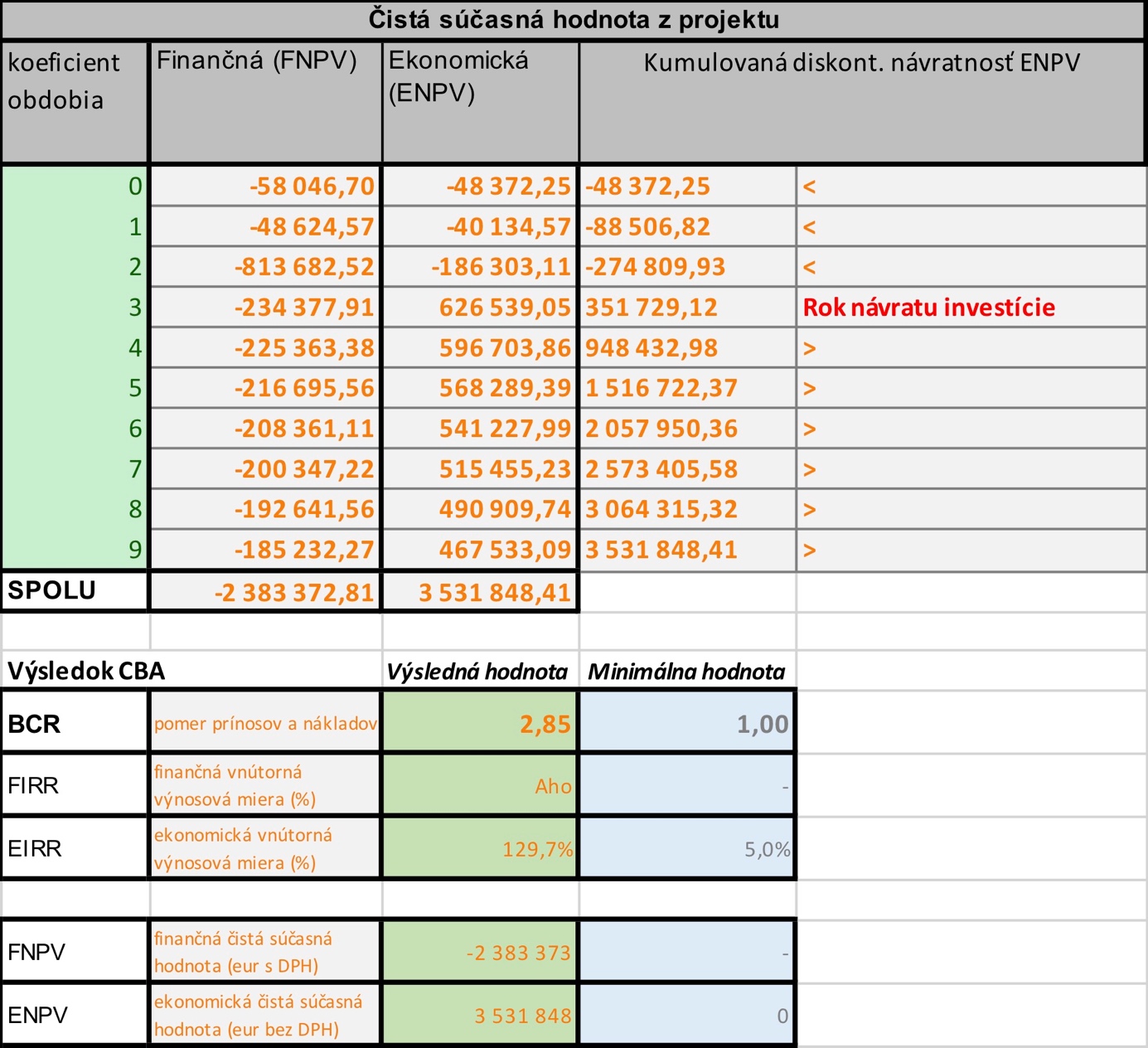 Interpretácia výsledkov:Ekonomická a finančná efektívnosť projektu je v analýze prínosov nákladov hodnotená kvantitatívne pomocou nasledujúcich ukazovateľov (prahové hodnoty v zmysle platných dokumentov v prípade financovania cez OP II sú uvedené):Pomer prínosov a nákladov (BCR): 2,85 (prahová hodnota viac ako 1,00)Ekonomická vnútorná výnosová miera vyjadrená v % (EIRR): 129,7% (prahová hodnota viac ako 5,0 %)Ekonomická čistá súčasná hodnota vyjadrená v eurách (ENPV): 3 531 848 (prahová hodnota viac ako 0)Pre účely financovania z prostriedkov OP II vyjadruje CBA aj nasledovné ukazovatele: Finančná vnútorná výnosová miera v % (FIRR) - N/AFinančná čistá súčasná hodnota v eur (FNPV) - záporná, projekt negeneruje finančné príjmy na pokrytie CAPEX a OPEXBenefity nemonetizované (nezapočítané) v CBAPrístup využitý pri tvorbe CBA predpokladá, že ekonomická hodnota možnosti vzdelávania a testovania prostredníctvom platformy vyjadrená použitím cien za 2 testy z ľubovoľného modulu zo skupiny modulov Base a Standard pre ECDL predstavuje súhrnné ocenenie všetkých možných ekonomických benefitov riešenia. Alternatívny prístup umožňuje definovať samostatné benefity, pre ich výpočet je však nevyhnutná základná báza štatistických údajov, ktoré však nie sú dostupné. Vychádzajúc z viacerých odborných analýz realizovaných najmä vo Veľkej Británii je možné prínosy riešenia vo vzťahu k cieľovej skupine charakterizovať nasledovne:ZamestnateľnosťNadobudnutie alebo zvýšenie digitálnych zručností predstavuje základný predpoklad pre zamestnateľnosť cieľových skupín projektu (čím sa myslí aj možnosť využitia dohôd o vykonaní práce alebo o pracovnej činnosti). Vláda Spojeného kráľovstva predpokladá, že približne do roku 2035 bude 90% pracovných miest vyžadovať určitú úroveň digitálnych zručností. Digitálne zručností sú však pre cieľové skupiny potrebné nielen pre získanie práce ale rovnako aj pre hľadanie pracovných príležitostí v online prostredí.Nakupovanie onlineMožnosť online nakupovania produktov a služieb pre cieľové skupiny neznamená len šetrenie ich času, prípadne šetrenie času ošetrujúcej alebo sprevádzajúcej osoby, ale umožňuje cieľovým skupinám využívať benefity vyplývajúce z online nakupovania, ako je väčšia dostupnosť tovaru, či využívanie zliav. Hoci online nakupovaním je podľa niektorých štúdií možné ušetriť 13% výdavkov10, podľa štatistík EK využilo online nakupovanie na Slovensku v roku 2020 len 62% obyvateľov. Význam nakupovania online výrazne vzrástol v súvislosti s pandémiou ochorenia COVID-19, kedy vzhľadom na prijímané opatrenia a snahu chrániť zraniteľné skupiny obyvateľstva pred ochorením predstavuje online nakupovanie spôsob ako uspokojiť potreby obyvateľstva a popritom obmedziť osobný kontakt na minimum.Sociálna interakciaDigitálne zručnosti umožnia cieľovým skupinám komunikáciu s rodinou, priateľmi a ich blízkou komunitou. Posielanie emailov, videokonferencie, zdieľanie obsahu a využívanie sociálnych médií umožňujú zostať v kontakte s ľuďmi, pričom podobne ako pri nakupovaní online, výrazne vzrástol význam online komunikácie v čase prebiehajúcej pandémie ochorenia COVID-19. Podobne ako iné benefity, je tento prínos veľmi ťažké monetizovať (napr. prostredníctvom metódy QALY).Online komunikácia s verejnou správouVďaka získaným digitálnym zručnostiam budú cieľové skupiny schopné vybavovať svoje životné situácie s verejnou správou elektronicky. Hoci nie je možné predpokladať, že získanie minimálne základných digitálnych zručností bude automaticky viesť ku komunikácii s verejnou správou online, časť zástupcov cieľovej skupiny občanov túto možnosť využije. V ekonomickom vyjadrení uvedené bude znamenať nielen ušetrenie času a financií na strane občana, ale rovnako aj šetrenie na strane štátnej správy. Ako jeden z mála prínosov, je možné ekonomicky vyjadriť tento prínos vďaka existujúcim štúdiám uskutočniteľnosti pre eGovernment projekty verejnej správy. Na základe štúdie uskutočniteľnosti projektov Elektronické služby spoločných modulov ÚPVS a prístupových komponentov (1 a 2) a projektu Zvyšovanie úžitkovej hodnoty digitálnych služieb pre občanov, podnikateľov a inštitúcie verejnej správy, je možné odhadnúť a modelovať prínosy pre cieľovú skupinu.Vstupné parametre pre výpočet sú nasledovné:Započítané prínosy: Koncové e-služby pre používateľov - interakcia vedúca k podaniu a príprava formulára	Ušetrený čas na 1 podanie (AS IS stav – manuálna príprava a podanie – podľa ŠU SM UPVS), (TO BE stav - započítaná interakcia vedúca k podaniu a príprava a fyzické odoslanie formulára – podľa projektu Zvyšovanie úžitkovej hodnoty digitálnych služieb pre občanov, podnikateľov a inštitúcie verejnej správy) – úspora 1,8 hPočet interakcií (podaní) cieľovej skupiny s verejnou správou elektronicky ročne: 1 až 5 interakciíNáklady: Podľa existujúcej CBAVýsledné BCR v prípade počítania CBA s využitím (iba) tohto prínosu (modelové situácie):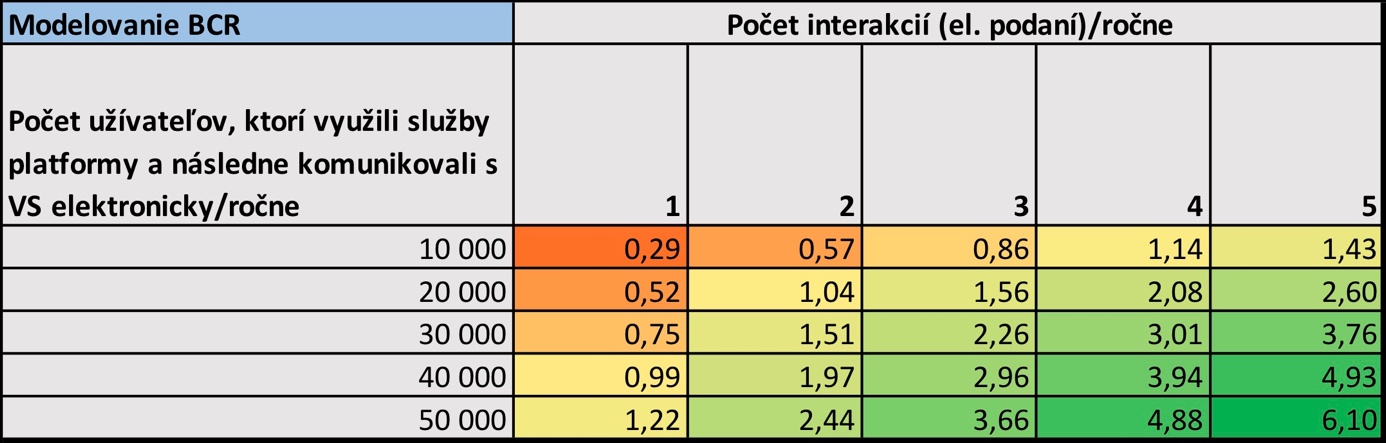 Výpočet autori projektového zámeruV kontexte tohto prínosu je vhodné uviesť, že pri efektívnych back-office procesoch podporených elektronickými službami pre verejnú správu, by sa zvýšená forma elektronickej komunikácie zo strany občanov, ktorí doteraz elektronicky nekomunikovali v dôsledku chýbajúcich digitálnych zručností prejavila aj v znížení nákladov a ušetrení času na strane štátnej správy.Ďalšie benefityOkrem vyššie uvedených benefitov, je možné medzi prínosy zvyšovania, resp. nadobudnutia digitálnych zručností zaradiť aj:Vyššiu produktivitu práce a mzdové ohodnotenie u príslušníkov cieľovej skupiny, ktorí sú zamestnaníZvýšenie možnosti na ďalšie vzdelávanie a kultúrne vyžitie, využitím online nástrojovVyužívanie nástrojov internetového bankovníctvaa i.HARMONOGRAM JEDNOTLIVÝCH FÁZ PROJEKTU a METÓDA JEHO RIADENIA Realizované bude taktiež verejné obstarávanie - prieskumu trhu nadodanie súvisiaceho IKT vybavenia pre lektorov pôsobiacich v rámci podporných projektových miestdodanie časti služieb pre ECDL (ICDL) porovnávacie testovanie a certifikáciuIndikatívny harmonogram VOProjekt bude riadený metódou Agile, ktorá je odporúčaná pri tvorbe LMS systémov s využitím dostupných open source softvérov. Agile je vhodnejší najmä z dôvodu potreby priebežného testovania počas prebiehajúceho vývoja.PROJEKTOVÝ TÍMPre potreby riadenia projektu bude vytvorený riadiaci výbor projektu a vytvorená projektová kancelária prijímateľa. Riadiaci výbor projektu budú tvoriť nasledovní členovia, pričom na rokovania riadiaceho výboru budú podľa potreby prizývané iné osoby, najmä Odborní garanti za jednotlivé oblasti projektu:Po spustení realizačnej fázy bude zostavený Projektový tím, pričom budú definované nasledovné pozície:Mená pre jednotlivé pozície projektového tímu budú doplnené pred zahájením realizačnej fázy projektu, na základe rozhodnutia riadiaceho výboru na základe návrhu projektového manažéra / vedúceho projektovej kancelárie.PRACOVNÉ NÁPLNE Predseda RV - Hlavným záujmom a zodpovednosťou predsedu Riadiaceho výboru projektu je:zastupovať záujmy prijímateľa v projekte,kontrolovať súlad projektu a projektových cieľov so strategickými cieľmi,zabezpečiť a udržať finančné krytie (rozpočet) realizácie projektu,zabezpečiť nákladovo prijateľný prístup v projekte,Podpredseda RV – zástupca vlastníkov procesov - Hlavným záujmom a zodpovednosťou zástupcu vlastníkov procesov (biznis vlastník) je:schválenie funkčných a technických požiadaviek, potreby, obsahu, kvalitatívnych a kvantitatívnych prínosov projektu, definovanie očakávaní na kvalitu projektu, kritérií kvality projektových produktov, prínosov pre  koncových používateľov a požiadaviek na bezpečnosť, definovanie merateľných výkonnostných ukazovateľov projektov a prvkov,schválenie akceptačných kritérií,akceptáciu rozsahu a kvality dodávaných projektových výstupov pri dosiahnutí platobných míľnikov, odsúhlasenie spustenia výstupov projektu do produkčnej prevádzky, dostupnosť ľudských zdrojov alokovaných na realizáciu projektuZástupca QA – hlavným záujmom zástupcu QA je Zabezpečenie dodržania kvality výstupov projektuZabezpečenie riadenia kvality v rámci projektuZástupca kľúčových používateľov - hlavným záujmom a zodpovednosťou zástupcu kľúčových používateľov objednávateľa (end user), ktorí reprezentuje záujmy budúcich používateľov projektových produktov alebo projektových výstupov je:návrh a špecifikáciu funkčných a technických požiadaviek, potreby, obsahu, kvalitatívnych a kvantitatívnych prínosov projektu, požiadaviek koncových používateľov na prínos systému a požiadaviek na bezpečnosť, návrh a definovanie akceptačných kritérií,akceptačné testovanie a návrh na akceptáciu projektových produktov alebo projektových výstupov a návrh na spustenie do produkčnej prevádzky, predkladanie požiadaviek na zmenu funkcionalít produktov,Projektový manažér - Hlavným záujmom a zodpovednosťou projektového manažéra je:riadenie postupu pri návrhu riešenia, vytvorení, vývoji, implementácii, otestovania a nasadenia projektových produktov,splnenie požiadaviek na projektové produkty alebo projektové výstupy,riadenie projektového tímu,IT analytik - IT analytik na projekte zabezpečuje analyzovanie procesných a ďalších požiadaviek a špecifikácií budúceho používateľa platformy a následne navrhuje dizajn a programátorské riešenie. Aktívne sa zúčastňuje analytických stretnutí s kľúčovými používateľmi MIRRI SR k detailnej špecifikácii požiadaviek. Participuje na vývoji nových, ale i pri vylepšovaní existujúcich funkčností v rámci celého vývojového cyklu. Úzko spolupracuje s IT architektom a vykonáva aj ďalšie činnosti vyplývajúce z požiadaviek na projekte. Vzhľadom na charakter projektu bude IT Analytik (so znalosťou využívaného open source SW) v rámci projektu zabezpečovať definovanie činností zabezpečujúcich ochranu IS a jeho zložiek proti bezpečnostným hrozbám a nepriateľským aktivitám a zároveň zabezpečovať technickú podporu pre databázové systémy a chod databáz alebo databázového systému.IT architekt - IT architekt na projekte zabezpečuje činnosti vychádzajúce z požiadaviek organizácie, transformuje ich do konkrétnej koncepcie architektúry IS/IT. Zodpovedá za návrh a implementáciu technológií predovšetkým z pohľadu udržateľnosti, kvality a nákladov. Jeho úlohou je vytvoriť návrh technologického riešenia a odporúčanej infraštruktúry, analyzovať a navrhnúť vytvorenia služieb, definovať výstupy a postupy pre prípady použitia, navrhnúť zmeny procesov a využitie analytických metód pre lepšie rozhodovanie, analyzovať dátové potreby, definovať požiadavky na dátové zdroje, ako aj ďalšie činnosti vyplývajúce z požiadaviek na projekte. IT programátor/vývojár - IT programátor/vývojár transformuje návrh technického riešenia, na základe jeho detailnej špecifikácie, vývojových diagramov a návrhu dátovej integrácie, do podoby fyzického, funkčného a overeného zdrojového kódu. Zabezpečuje alebo priamo vykonáva jednotkové a funkčné testovanie a asistuje IT testerom pri vyšších úrovniach testovania. Takisto je zodpovedný za dokumentáciu zdrojového kódu tak, aby tento mohol byť ďalej využívaný a rozvíjaný nezávisle od autora kódu (tzn. od konkrétnej osoby IT programátora/vývojára, ktorá kód vytvorila), ako i za ďalšie činnosti vyplývajúce z požiadaviek na projekte. IT tester - IT tester na projekte hľadá chyby v zrealizovanom technickom riešení / softwarovej aplikácii, hľadáva prípadné chyby v kóde s cieľom dosiahnuť čo najvyššiu kvalitu dodávaného riešenia. Testovanie prebieha podľa prípadov použitia v analýze, testovacích prípadov a scenárov odsúhlasených Riadiacim výborom projektu. HW špecialista – definuje požiadavky na IT infraštruktúru, v spolupráci s prevádzkovateľom vládneho cloudu zriaďuje/inštaluje, konfiguruje, diagnostikuje, opravuje, upgraduje/ rozširuje hardware a súvisiace technické zariadenia a spolupracuje pri nasadzovaní riešenia do prostredia vládneho cloudu.Vlastník procesov (biznis vlastník)Vlastník procesov - odborný garant - zabezpečuje najmä koordináciu vlastníkov procesov za jednotlivé oblasti, zodpovedá za vzťahy so spolupracujúcimi subjektami, zodpovedá za prieskum a analýza potrieb digitálnych zručností u seniorov a zamestnancov verejnej správy, patriacich do cieľovej skupiny (vzorka 50 000 – 150 000 respondentov), ako aj výber vzorky respondentov pre zapojenie do pilotného testovania a zvyšovania digitálnych zručností seniorov a zamestnancov verejnej správy, patriacich do cieľovej skupinyVlastník procesov – expert pre obsah - Analýza, lokalizácie a prispôsobenie existujúceho digitálneho vzdelávacieho obsahu za účelom jeho pilotného testovania v rámci potrieb zvyšovania digitálnych zručností osôb patriacich do cieľovej skupiny,Vlastník procesov – expert pre testy digitálnych zručností - Vytvorenie banky testových položiek, variantov a overenie testovania za účelom jeho pilotného testovania v rámci potrieb zvyšovania digitálnych zručností osôb patriacich do cieľovej skupiny,Vlastník procesov – Lektor – On-site pilotné asistované diagnostické testovanie tých, ktorí sa neotestujú na prvom kurze (len test samotný)On-site pilotné vzdelávanie seniorov a zamestnancov verejnej správy so zameraním na zvyšovanie digitálnych zručností a overovacie testovanie ich zvýšenia (celkom min. 5 000) pre overenie funkčnosti a výkonnosti vytvoreného prostredia (so súbežným ladením a odstraňovaním nedostatkov)Konečné prahové testovanie digitálnych kompetencií - realizácia pilotného diagnostického testu digitálnych zručností osôb z cieľových skupín 5 000 vzdelávaných (z celkovo 13 000 vstupne otestovaných) pre overenie funkčnosti a výkonnosti vytvoreného prostredia (so súbežným ladením a odstraňovaním nedostatkov) - asistovane sa budú realizovať pri poslednom stretnutí účastníkov-frekventantov s lektorom, frekventant si však môže test urobiť individuálne do  stanovených termínov. Zabezpečuje Certifikačné porovnávacie ECDL (ICDL testovanie s vydaním certifikátu)Projektový manažér - Projektový manažér riadi projekt, zabezpečuje plánovanie, organizovanie a riadenie zdrojov a projektových aktivít a úloh tak, aby bol zrealizovaný projektový cieľ v dohodnutom rozsahu, stanovenom čase a za plánované náklady. Výsledkom jeho činnosti je dodanie produktu alebo nastavenie procesu. Predkladanie materiálov Riadiacemu výboru projektu, zabezpečovanie implementácie hlavných aktivít v súlade so Zmluvou o poskytnutí́ NFP, usmerneniami a pokynmi poskytovateľa súvisiacimi s čerpaním fondov EÚ a komunikáciu s RO/SO. Bude zabezpečovať publicitu projektu a informovanosť v súlade s Manuálom pre informovanie a komunikáciu pre prijímateľov OPII 2014 - 2020, zmluvou o poskytnutí NFP a ďalšími relevantnými riadiacimi dokumentmi a usmerneniami riadiaceho orgánu alebo sprostredkovateľského orgánu, zodpovednosť za činnosti súvisiace s podpornými aktivitami publicity projektu. Asistent projektového manažéra – príprava podkladov pre projektového manažéra, asistencia pri plnení úloh projektového manažéra.Finančný manažér/asistent - príprava podkladov pre žiadosti o platbu, príprava a nahrávanie samotných žiadostí o platbu, príprava podkladov pre monitorovanie projektu, príprava a nahrávanie samotných monitorovacích správ, prípravu podkladov pre verejné obstarávania k projektu, príprava kontrol verejných obstarávaní, práce súvisiace so zmenami na projekte, komunikácia s RO a SO a pod.Personálny manažér/asistent – príprava výberového konania a vypracovanie podkladov pre uzavretie alebo zmeny pracovného pomeru s členom projektového tímu, organizovanie obehu, zber a kontrola pracovných výkazov, príprava podkladov pre výpočet, zúčtovanie s projektovým rozpočtom a vyplácanie miezd, výkon obvyklej personálnej agendy pre členov projektového tímu v zmysle zákonníka práce. Zosúlaďovanie výkonu práce členov projektového tímu zmluvným požiadavkám, pracovnému poriadku, interným smerniciam, usmerneniam bezpečnosti práce, dodržiavania interných, najmä bezpečnostných a hygienických požiadaviek, zabezpečenie náležitostí BOZP a nárokov v zmysle zákonníka práce pre členov projektového tímu v súlade s pracovným poriadkom a internými smernicami MIRRI, zabezpečenie prístupu člena projektového tímu do priestorov určených pre výkon jeho práce na MIRRI.Manažér kvality - Špecialista kvality, resp. odborník pre IT dohľad/Quality Assurance navrhuje a implementuje do praxe také postupy, techniky, pravidlá, ktoré maximalizujú efektivitu práce a kvalitatívne parametre vývoja platformy. Zároveň definuje postupy, navrhuje a vyjadruje sa k plánom testov a testovacích scenárov. Analyzuje výsledky testovania. Komplexný prístup ku kvalite si vyžaduje jeho účasť vo všetkých fázach vývoja platformy. ODKAZYN/APRÍLOHY Príloha 1: Zoznam rizík a závislostíPríloha 2: Prístup k projektu – rámcovýPríloha 3: Katalóg požiadaviek (súčasť BC/CBA)Príloha 4: Merateľné ukazovatele/KPIPovinná osobaMinisterstvo investícií, regionálneho rozvoja a informatizácie SRNázov projektuZlepšovanie digitálnych zručností seniorov a znevýhodnených skupín vo verejnej správeZodpovedná osoba za projektGustáv BudinskýRealizátor projektu Ministerstvo investícií, regionálneho rozvoja a informatizácie SRVlastník projektuGustáv BudinskýPoložkaMeno a priezviskoOrganizáciaPracovná pozíciaDátumPodpis(alebo elektronický súhlas)VypracovalGustáv BudinskýMIRRI SRPM21.04.2021VypracovalAndrej BederkaNárodná koalíciačlen predsedníctva21.04.2021VerziaDátumZmenyMeno1.028.02.2021Prvá verzia dokumentuGustáv Budinský2.009.04.2021Druhá verzia po zapracovaní pripomienokGustáv Budinský2.119.04.2021Úprava vo vzťahu k spolupracujúcej organizáciiGustáv Budinský2.221.04.2021Zapracovanie pripomienok SITVSGustáv Budinský3.016.05.2021Zapracovanie pripomienok- verejné pripomienkovanieGustáv BudinskýIDSKRATKAPOPIS1.CBACost Benefit Analýza2.CSVComma-separated values3.DESIIndex digitálnej ekonomiky a spoločnosti4.ECDLEuropean Computer Driving Licence5.EDSCEuropean Digital Skills Certificate6.EŠIFEurópske štrukturálne a investičné fondy7.EÚEurópska únia8.GDPRGeneral Data Protection Regulation9.IaaSInfrastructure as a Service10.ICDLInternational Computer Driving Licence11.ISVSInformačný systém verejnej správy12.JSONJavaScript Object Notation13.KPIKey Performance Indicators14.LMSLearning Management System15.MIRRI SRMinisterstvo investícií, regionálneho rozvoja a informatizácie SR16.MF SRMinisterstvo financií SR17.MPSVR SRMinisterstvo práce, sociálnych vecí a rodiny SR18.Národná koalíciaNárodná koalícia pre digitálne zručnosti a povolania Slovenskej republiky, záujmové združenie právnických osôb19.NFPNenávratný finančný príspevok20.NKIVSNárodná koncepcia informatizácie verejnej správy21.OP IIOperačný program integrovaná infraštruktúra22.PIAACThe Programme for the International Assessment of Adult Competencies23.QALYQuality Adjusted Life Year24.RORiadiaci orgán25.SOSprostredkovateľský orgán26.STEMScience, technology, engineering, and mathematics27.TCOTotal Cost of Ownership28.ŤZPOsoby s ťažkým zdravotným postihnutím29.ÚPVSÚstredný portál verejnej správy30.UXUser Experience31.W3CWorld Wide Web Consortium32.XMLeXtensible Markup LanguageKód v číselníku (MetaIS)NázovOkruh životnej situácieC05Vzdelanie a športŽivotná situácia095Stáže, kurzy, jazykové školy a inéKód v číselníku (MetaIS)Názov agendy verejnej správyPrávny predpis, ktorým je agenda verejnej správy ustanovenáA0002413Vykonávanie odbornej poradenskej, metodickej, konzultačnej a informačnej činnosti v oblasti celoživotného vzdelávaniaZákon č. 568/2009 Z. .z o celoživotnom vzdelávaní a o zmene a doplnení niektorých zákonov v znení neskorších predpisovCieľová skupinaPočetnosťZdroj údajovZamestnanci verejnej správy nad 55 rokov110 181 (zahŕňa len zamestnancov VS vo veku 55 – 64 rokov, z dôvodu aby títo zamestnanci neboli duplicitne vykázaní aj v skupine seniorov)Vlastný prepočet na základe:MF SR – Revízia výdavkov zamestnanosti a odmeňovania vo verejnej správe  - Záverečná správahttps://cenastatu.sme.sk/km-vss-zvs/2014/Invalidní a starobní dôchodcovia, ktorí nepatria do kategórie seniorov (mladší ako 65 rokov, s priznaným invalidným alebo starobným dôchodkom),523 782Invalidní dôchodcovia (31.03.2021)https://www.socpoist.sk/pocet-vyplacanych-dochodkov–v-mesiacoch-/3150sStarobní dôchodcovia do 65 rokov – odhad/vlastný prepočet na základe:https://www.socpoist.sk/pocet-vyplacanych-dochodkov–v-mesiacoch-/3150s (celkový počet dôchodkov)https://slovak.statistics.sk/PortalTraffic/fileServlet?Dokument=429ea467-d0a3-4404-8019-192fbab10efd (podklad pre výpočet odhadovaného podielu starobných dôchodcov do 65 rokov)Seniori (obyvatelia v poproduktívnom veku, teda obyvatelia starší ako 65 rokov)905 175Štatistický úrad SR k 31.12.2019http://statdat.statistics.sk/ Osoby s ŤZP177 704ÚPSVaR SR k 31.12.2020 https://www.upsvr.gov.sk/statistiky/socialne-veci-statistiky/2020/2019-socialne-davky.html?page_id=971504Spolu1 500 000Celková veľkosť cieľovej skupiny bola stanovená odhadom vzhľadom na možný prekryv v niektorých skupinách (t.z. jedna a tá istá osoba môže spĺňať viacero charakteristík, avšak z dostupných dát nie je možné tieto duplicity odstrániť, najmä pokiaľ ide o skupiny osoby s ŤZP a invalidní dôchodcovia, kde je prekryv vysoký, hoci nie 100% a čiastočne aj medzi inými skupinami.AktérMIRRI SRNárodná koalícia pre digitálne zručnosti a povolania Slovenskej republiky Seniori a znevýhodnení zamestnanci štátnej a verejnej správyCieľZmierňovať negatívne dopady technológii a digitalizácie na spoločnosť.  Zvýšiť úroveň digitálnych zručností obyvateľstvaPodpora schopnosti zvyšovania digitálnych zručností a odolnosti spoločnosti pred možnými krízovými stavmi a podpora obnovy ekonomiky po kríze COVID-19.Posilnenie digitálnych zručností u cieľových skupín obyvateľstva vrátane vzdelávacích aktivít.Podpora schopnosti zvyšovania digitálnych zručností a odolnosti spoločnosti pred možnými krízovými stavmi a podpora obnovy ekonomiky po kríze COVID-19.Zlepšiť životné podmienky znevýhodnených skupín obyvateľstva. Zvýšiť svoje digitálne zručnosti.PožiadavkyVytvoriť a poskytnúť verejnosti nástroje umožňujúce zvýšenie digitálnych zručností najmä pokiaľ ide o znevýhodnené skupiny obyvateľstva, a to prostredníctvom vytvorenia IT prostredia s funkčnosťou dištančného vzdelávania, elektronického testovania a riadenia vzdelávania, spolu s overením jednotnej metodiky pre meranie úrovní digitálnych kompetencií  primárne pre účel zvyšovania digitálnych zručností respondentovVytvoriť a poskytnúť verejnosti nástroje umožňujúce zvýšenie digitálnych zručností najmä pokiaľ ide o znevýhodnené skupiny obyvateľstva a verejnú správu, a to prostredníctvom vytvorenia IT prostredia s funkčnosťou dištančného vzdelávania, elektronického testovania a riadenia, spolu s overením jednotnej metodiky pre meranie úrovní digitálnych kompetencií  primárne pre účel zvyšovania digitálnych zručností respondentovDostupnosť bezplatných a kvalitných foriem vzdelávania a testovania v oblasti digitálnych zručností, kde je štátom garantovaná kvalita, dostupnosť a bezpečnosť.ObmedzeniaPotreba spolupráce s partnerom, ktorý disponuje nevyhnutnými skúsenosťami v oblasti zvyšovania digitálnych zručností a zároveň reprezentuje aj mimovládny a súkromný sektor za účelom neskoršieho rozšírenia nástroja aj na zvyšok populácie. Chýbajúce finančné zdroje na zabezpečenie všetkých aktuálne plánovaných aktivít Národnej koalície.Vyššia potreba asistovaného testovania a vzdelávania (za účasti lektora) seniorov v porovnaní so zvyškom populácie.IDAKTÉR / STAKEHOLDERSUBJEKT(názov / skratka)ROLA(vlastník procesu/ vlastník dát/zákazník/ užívateľ …. Člen tímu atď.)Informačný systém(názov ISVS a MetaIS kód)1.Ministerstvo investícií, regionálneho rozvoja a informatizácie SRMIRRI SRPrijímateľ projektu. Koordinácia projektu vo vzťahu k účasti zamestnancov VS na vzdelávaní a testovaní digitálnych zručností. Koordinácia vývoja špecifikovaného prostredia -  Informačného systému pre vzdelávanie a testovanie digitálnych zručností. Vývoj špecifikovaného prostredia Informačného systému pre vzdelávanie a testovanie digitálnych zručností, úprava dodaného obsahu testovania pre účely národného projektu, realizácia pilotného diagnostického testu digitálnych zručností seniorov so zameraním na zvyšovanie digitálnych zručností a overovacie testovanie ich zvýšenia, realizácia pilotného testu digitálnych zručností, zabezpečenie súladu testovania a vzdelávania s kompetenčným rámcom digitálnej kultúry pre rok 2030 a jednotnou metodikou pre meranie úrovní digitálnych kompetencií, ponuka a realizácia výberového doplnkového porovnávacieho testovania ukončeného certifikátom v programe ECDL (ICDL) e-Citizen.MIRRI SR v súčasnosti nemá vytvorený IS v oblasti zvyšovania digitálnych zručností.Jednotný informačný systém umožňujúci testovanie a vzdelávanie v oblasti zvyšovania digitálnych zručností nie je pre cieľové skupiny dostupný. 2.Národná koalícia pre digitálne zručnosti a povolania Slovenskej republikyNárodná koalíciaPartner projektu.  Zabezpečenie odborných personálnych kapacít do riadiaceho výboru a projektového tímu pre implementáciu projektu. Národná koalícia bude pôsobiť ako odborný garant implementácie projektu v oblasti zlepšovania digitálnych zručností. Výmena skúseností z pozície organizácie zabezpečujúcej činnosti a aktivíty iniciatívy Európskej komisie s názvom Digital Jobs and Skills Coalition na Slovensku.Národná koalícia pre digitálne zručnosti a povolania Slovenskej republiky v súčasnosti nemá vytvorený IS v oblasti zvyšovania digitálnych zručností. IT Asociácie Slovenska ako jeden zo zakladateľov Národnej koalície každoročne pripravuje webovú aplikáciu pre IT Fitness test, ktorého prioritnými cieľovými skupinami sú študenti stredných a vysokých škôl, žiaci základných škôl (najmä so zameraním na druhý stupeň a absolventov ZŠ) a učitelia.3.Seniori a znevýhodnení zamestnanci štátnej a verejnej správy  N/AÚčastníci vzdelávania a testovania v rámci vytvoreného riešenia.Jednotný informačný systém umožňujúci testovanie a vzdelávanie v oblasti zvyšovania digitálnych zručností nie je pre cieľové skupiny dostupný. Pre cieľové skupiny sú dostupné rôzne formy vzdelávania v oblasti IKT, ktoré sú spoplatnené alebo sú hradené z rôznych grantových programov (zväčša EŠIF). Ponuka vzdelávania je však v rôznej kvalite nielen pokiaľ ide o obsah ale aj kvalitu výučby a kvalitu testovania/spätnej väzby.IDCIEĽNÁZOV
MERATEĽNÉHO A VÝKONNOSTNÉHO UKAZOVATEĽA (KPI)POPIS
UKAZOVATEĽAMERNÁ JEDNOTKA
(v čom sa meria ukazovateľ)AS-IS
MERATEĽNÉ VÝKONNOSTNÉ HODNTOY
(aktuálne hodnoty)TO-BE 
MERATEĽNÉ VÝKONNOSTNÉ HODNTOY
(cieľové hodnoty projektu)SPÔSOB ICH MERANIA/OVERENIA 
PO NASADENÍ
(overenie naplnenie cieľa)POZNÁMKAID_KPI_01Vytvorenie podmienok pre zvýšenie úrovne digitálnych zručností obyvateľstva a zmiernenie negatívnych dopadov technológii a digitalizácie na spoločnosťPočet osôb, ktoré využijú služby v rámci platformy ročneUkazovateľ vyjadruje počet jednotlivcov patriacich do znevýhodnenej skupiny podporených z projektu, ktorý môžu (maximálna hodnota) využívať elektronické služby eGovernmentu po ich zavedení.Počet025 000automatizovane na základe logov platformyMaximálne možné ohraničenie počtu užívateľov počas referenčného obdobia CBAID_KPI_02(P0710)Vytvorenie podmienok pre zvýšenie úrovne digitálnych zručností obyvateľstva a zmiernenie negatívnych dopadov technológii a digitalizácie na spoločnosťZvýšenie používania elektronických služieb znevýhodnenými skupinamiUkazovateľ vyjadruje počet jednotlivcov patriacich do znevýhodnenej skupiny podporených z projektu, ktoré využíva elektronické služby eGovernmentu. Môže ísť o nové služby alebo o modifikované existujúce služby. Služby musia byť podrobené analýze na určenie, či ich funkcionalita je pre vybrané znevýhodnené skupiny prospešná. Pravidelný prieskum používania el. Služieb vybranými znevýhodnenými skupinami bude vykonávaný každý rok nezávislou výskumnou spoločnosťou/štatistickým úradom.Počet013 000automatizovane na základe logov platformyCieľový stav vyjadruje počet na konci projektu (v zmysle pravidiel OP II)ID_KPI_03(P0711)Vytvorenie podmienok pre zvýšenie úrovne digitálnych zručností obyvateľstva a zmiernenie negatívnych dopadov technológii a digitalizácie na spoločnosťZvýšenie počtu znevýhodnených jednotlivcov benefitujúcich z používania nástrojov asistovaného života, alebo participácie na digitálnom trhuUkazovateľ vyjadruje dodatočný počet občanov, ktorí benefitujú z poskytnutia podpory nástrojmi asistovaného života, pričom tieto nástroje podporujú zotrvanie občana v prirodzenom domácom prostredí, alebo ambulantnom zariadení sociálnych služieb, respektíve ambulantným zdravotníckym zariadením pred pobytovými zariadeniami sociálnych služieb a hospitalizáciou v zdravotníckych zariadeniach. Medzi dodatočný počet občanov, započítavame aj občanov, ktorí sú vďaka projektu vybavení novými kompetenciami, vedomosťami a znalosťami umožňujúcimi sa zapojiť do digitálneho trhu (napr. elektronické služby štátu, internetbanking, digitálne vzdelávanie, online nákup, práca online, online komunikácia).Počet013 000automatizovane na základe logov platformyCieľový stav vyjadruje počet na konci projektu (v zmysle pravidiel OP II)ID_KPI_04(P0213)Vytvorenie podmienok pre zvýšenie úrovne digitálnych zručností obyvateľstva a zmiernenie negatívnych dopadov technológii a digitalizácie na spoločnosťPočet nových alebo modifikovaných elektronických služieb eGovernmentu pre potreby identifikovaných znevýhodnených skupínUkazovateľ vyjadruje počet nových alebo modifikovaných elektronických služieb eGovernmentu, ktoré sú upravené do podoby, aby bolo  možné ich využívanie znevýhodnenými skupinami. Služby musia byť podrobené analýze na určenie, či ich funkcionalita je pre vybrané znevýhodnené skupiny prospešná.Počet02prostredníctvom MetaISCieľový stav vyjadruje počet na konci projektu (v zmysle pravidiel OP II)ID_KPI_05Vytvorenie podmienok pre zvýšenie úrovne digitálnych zručností obyvateľstva a zmiernenie negatívnych dopadov technológii a digitalizácie na spoločnosťZvýšenie účasti znevýhodnených skupín obyvateľstva na vzdelávaní v oblasti digitálnych zručnostíPodiel obyvateľov vo vekovej kategórii 55 – 74 rokov, ktorí absolvovali aspoň jednu vzdelávaciu aktivitu za účelom zvýšenia digitálnych zručností.Podiel10%17 %Eurostat (https://ec.europa.eu/eurostat/web/products-datasets/-/isoc_sk_how_i)Eurostat, Way of obtaining ICT skills, online data code: isoc_sk_how_i https://ec.europa.eu/eurostat/web/products-datasets/-/isoc_sk_how_iID_KPI_06Vytvorenie podmienok pre zvýšenie úrovne digitálnych zručností obyvateľstva a zmiernenie negatívnych dopadov technológii a digitalizácie na spoločnosťZvýšenie úrovne digitálnych zručností znevýhodnených skupín obyvateľstvaPodiel obyvateľov vo vekovej kategórii 55 – 74 rokov, s minimálne základnými a vyššími digitálnymi zručnosťami.Podiel22%29 %Eurostat (https://ec.europa.eu/eurostat/databrowser/view/ISOC_SK_DSKL_I__custom_717118/default/table?lang=en)Eurostat, Individuals‘ level of digital skills, online data code: ISOC_SK_DSKL_I   https://ec.europa.eu/eurostat/databrowser/view/ISOC_SK_DSKL_I__custom_717118/default/table?lang=enID_KPI_07Vytvorenie podmienok pre zvýšenie úrovne digitálnych zručností obyvateľstva a zmiernenie negatívnych dopadov technológii a digitalizácie na spoločnosťpočet nových datasetov publikovaných vo formáte s vysokým potenciálom na znovupoužitieUkazovateľ vyjadruje počet nových datasetov, ktoré sú publikované na centrálnom prístupovom bode podľa pravidiel garantujúcich vysoký potenciál pre znovupoužitie. Počet01prostredníctvom data.gov.sk
Cieľový stav vyjadruje počet na konci projektu (v zmysle pravidiel OP II). Pôjde o otvorené údaje dostupné v otvorenom strojovo čitateľnom formáte (napr. Formát XML (štandard XML 1.0), JSON (štandard ECMA-404), CSV).NÁZOV
RIZIKA a ZÁVISLOSTIPOPIS
RIZIKA a ZÁVISLOSTITYP KATEGÓRIE
DOPORUČENÉ RIEŠENIE
MITIGAČNÉ OPATRENIE
(návrh riešenia rizika / závislosti)Nedostupnosť finančných zdrojovNebudú dostupné finančné zdroje na spolufinancovanie, alebo na prevádzkufinančnéZákladným opatrením je schválenie projektu na financovanie. Následné prevádzkové náklady, ktoré sú minimálne budú kryté zo zdrojov prijímateľaZapojenie cieľových skupínNeochota/nedôvera cieľových skupín zapojiť sa do vzdelávania a testovania v oblasti digitálnych zručností.OrganizačnéPlatforma bude nadväzovať na už uskutočnené aktivity v oblasti zvyšovania digitálnych zručností.Riešenie bude využívať existujúcu open source platformu využívanú na účel vzdelávania a testovania a bude customizovaná s cieľom jednoduchosti používania pre cieľovú skupinu.Riešenie bude pre cieľové skupiny dostupné bezplatne.V spolupráci so spolupracujúcimi organizáciami budú vytvorené miesta podpory pre asistované využitie platformyV rámci publicity budú realizované aktivity, za účelom zapojiť cieľové skupinySynergia s ďalšími aktivitami smerujúcimi k zvyšovaniu digitálnych zručností (napr. SeniorPad v rámci Plánu obnovy)Riadenie projektuNedostatočné riadenie projektuorganizačnéRealizácia projektu bude riadená Riadiacim výborom projektu, ktorý bude zabezpečovať koordináciu projektu, zároveň bude projekt riadený projektovou kanceláriou. Harmonogram projektu bol stanovený tak, aby umožnil riešiť prípadné problémy pri nasadení riešenia.Interné kapacityRealizácia projektu formou vývoja internými kapacitami prijímateľa zlyháorganizačnéV rámci projektu sa počíta s využitím dostupného a dobre zdokumentovaného open source projektu. Vzhľadom na charakter projektu a vhodnosť open source softvéru na customizáciu je riziko slabé, eliminovateľné internými kapacitami.Harmonogram projektuProjekt nebude realizovaný v nastavenom časovom harmonogramečasovéRealizácia projektu bude riadená Riadiacim výborom projektu, ktorý bude zabezpečovať koordináciu projektu, zároveň bude projekt riadený projektovou kanceláriou. Harmonogram projektu bol stanovený tak, aby umožnil riešiť prípadné problémy pri nasadení riešenia.Nedostatočné výstupy projektuSlužby nebudú poskytované v dostatočnej kvalite (vyskytne sa veľké množstvo chýb, dlhé doby odozvy a pod.).organizačnéPlatforma bude nadväzovať na už uskutočnené aktivity v oblasti zvyšovania digitálnych zručností. Riešenie bude využívať existujúcu open source platformu využívanú na účel umožnenia vzdelávania a testovania a bude customizovaná s cieľom jednoduchosti používania pre cieľovú skupinu.Komplikované, časovo náročné, projekt nedostatočne podporujúce administratívne procesy v organizácii prijímateľaZaťažovanie projektového tímu administratívnymi činnosťami a prestojmi vedúcimi k oneskoreniu, alebo k zníženej kvalite implementácie projektuorganizačnéZačleniť do organizácie prijímateľa kanceláriu projektu ako organizačnú zložku s priamym prístupom k interným službám organizácie. Prispôsobiť schvaľovacie procesy v organizácii schvaľovacím procesom na projekte (vzhľadom na kompetencie riadiaceho výboru a členov projektového tímu).Informačné systémy prijímateľa nie sú prispôsobené potrebám implementácie projektov a spolupráci v projektovom tímeSpracovanie projektovej agendy bude sprostredkované a časovo náročné, členovia projektového tímu nebudú mať dostatočné prístupové oprávnenia k systémom prijímateľa, projektová agenda bude zaťažovať personál organizácie prijímateľa, ktorý nie je na realizáciu projektu nadimenzovanýtechnickéZabezpečiť motiváciu pre ústretovú spoluprácu organizačných zložiek poskytovateľa, od ktorých kvality poskytovania interných služieb, bude implementácia projektu priamo závislá.Cieľové skupiny nedisponujú HW potrebným pre prístup na internet a pre využitie platformyPre využívanie platformy vytvorenej v rámci projektu zo strany cieľových skupín je nevyhnutné disponovať IKT vybavením, ktorým cieľové skupiny nemusia disponovaťtechnickéObčania, ktorí nemajú HW budú môcť využiť miesta podpory v regiónoch, ktoré budú dostupné v spolupráci so spolupracujúcimi organizáciami  a zároveň sa pre nich v rámci MIRRI vytvára samostatný komplementárny projekt SeniorPad, ktorý je plánovaný na financovanie z Plánu obnovy.Forma vzdelávaniaVšetky vekové skupiny (v %)55 – 74 (v %)Individuals carried out free online training or self-study to improve skills relating to the use of computers, software or applications125Individuals carried out training paid by themselves to improve skills relating to the use of computers, software or applications21Individuals carried out free training provided by public programs or organisations to improve skills relating to the use of computers, software or ...21Individuals carried out training paid or provided by the employer to improve skills relating to the use of computers, software or applications93Individuals carried out on-the-job training to improve skills relating to the use of computers, software or applications93KRITÉRIUMZDÔVODNENIE KRIÉRIAMIRRI SRNárodná koalícia Cieľová skupinaBIZNIS VRSTVAA) Vytvorenie jednotného IT prostredia pre testovanie a vzdelávanie (KO)Požaduje sa vytvorenie jednotného prostredia, ktoré bude možné v budúcnosti rozširovať bez toho, aby to musel vykonať pôvodný realizátor. Cieľom je zabezpečiť ďalší efektívny rozvoj po ukončení pilotu a vyhnutie sa vendor lock-inXXBIZNIS VRSTVAB) Zvýšenie počtu osôb z cieľovej skupiny s minimálne základnými digitálnymi zručnosťami (KO)Alternatíva musí zabezpečiť, že výsledkom projektu bude nielen vytvorenie podmienok pre zvýšenie digitálnych zručností ale skutočné zvýšenie digitálnych zručností pre cieľovú skupinuXXXBIZNIS VRSTVAC) Riešenie je ľahko a rýchlo implementovateľné bez potreby výrazných investičných nákladov na strane štátu (KO)Vzhľadom na prebiehajúcu pandémiu COVID-19 je potrebné priniesť riešenie, ktoré je jednoducho realizovateľné, bez potreby vynakladania veľkého objemu finančných výdavkov.XXBIZNIS VRSTVAD) Dostupnosť možnosti vzdelávania a otestovania digitálnych zručností s minimálnymi nákladmi (KO)Požiadavkou definuje potrebu cieľovej skupiny získať na jednom mieste možnosť zvýšenia digitálnych zručností a ich otestovania, bez poplatkovXBIZNIS VRSTVAE) Umožnenie asistovaného prístupu k vzdelávaniu a testovaniu pre časť cieľovej skupinyKeďže časť cieľovej skupiny tvoria osoby s obmedzeným prístupom k IKT vybaveniu, resp. obmedzenými zručnosťami pre spustenie webovej aplikácie, je vhodné vytvoriť miesta podpory v regiónoch, kde by bolo možné za asistencie lektora realizovať vzdelávanie a testovanieXXXBIZNIS VRSTVAF) Umožní riešenie získať údaje o účinnosti vzdelávacieho obsahu pre potreby jeho ďalšieho zlepšovania s ohľadom na potreby cieľovej skupinyPožiadavka vychádza z potreby získania dát pre tvorbu politík, rozširovanie vytvoreného nástroja a prípravu ďalších aktivít a nástrojov v oblasti digitálnych zručností, tak aby zodpovedali skutočným potrebám ekonomiky a spoločnosti.XXKrit.ALT. 1Spôsob dosiahnutiaALT. 2Spôsob dosiahnutiaALT. 3Spôsob DosiahnutiaALT. 4Spôsob DosiahnutiaKritérium AnienieánoRiešenie umožní vytvorenie jednotného prostredia pre vzdelávanie a testovanie.ÁnoPlatí to isté čo v alternatíve 3.Kritérium BčiastočnečiastočneánoRiešenie zabezpečí počas samotnej realizácie projektu zvýšenie digitálnych zručností u 13 000 obyvateľov, s potenciálom zvýšenie digitálnych zručností ďalších 125 000 obyvateľov  v ďalších rokoch.ÁnoPlatí to isté čo v alternatíve 3.Kritérium CánoV súčasnom stave sa nepredpokladajú investície zo strany štátu, ale len využívanie dostupných nástrojov (ako napr. školenia súkromných firiem).ÁnoVytvorenie a nasadenie komponentu pre testovanie je časovo aj finančne nenáročnéánoVytvorenie a nasadenie komponentu pre testovanie a eLearningového nástroja je časovo aj finančne nenáročné.NieKritérium DnienieánoAlternatíva počíta s bezplatným vzdelávaním a testovaním v oblasti digitálnych zručností.ÁnoPlatí to isté čo v alternatíve 3.Kritérium EčiastočnenieánoSúčasťou alternatívy je aj asistované vzdelávanie a testovanie digitálnych zručností v miestach podpory za asistencie lektoraánoPlatí to isté čo v alternatíve 3.Kritérium FnienieánoVďaka analytickému a štatistickému komponentu bude možné získavať štatistiky umožňujúce vyhodnocovať úspešnosť vzdelávania, kvalitu vzdelávacieho obsahu, ale aj zhodnotiť priebeh procesu testovania. ÁnoPlatí to isté čo v alternatíve 3.EtapaVýstupyAnalýza a dizajnDŠR – detailnú špecifikácia riešenia, vrátane identifikácie všetkých relevantných požiadaviek (funkčných a nefunkčných) a obmedzeníDetailná technologická a aplikačná architektúra – detailná špecifikácia cieľovej biznis, IS a technologickej architektúryTestovacie scenáre – navrhnutie metodiky testovania a detailných testovacích scenárovPrieskum a analýza potrieb digitálnych zručností u seniorov a zamestnancov verejnej správy, patriacich do cieľovej skupiny (ideálna vzorka 50 000 – 150 000 respondentov),Prototyp používateľského rozhraniaVýber vzorky respondentov pre zapojenie do pilotného testovania a zvyšovania digitálnych zručností seniorov a zamestnancov verejnej správy, patriacich do cieľovej skupiny,Vypracovanie odborného prístupu a metodiky testovania a vzdelávania, tvorba testovacích otázok (úloh) a testov – diagnostických a výsledných („certifikačných“) vo vytvorenom prostredí,Výber podporných projektových miestNákup HW a krabicového SWV rámci tejto aktivity bude realizovaný nákup nasledovného HW a SW pre potreby realizácie hlavných aktivít projektu:NotebookPC zostava pre monitorované test-pointy pre organizácie združujúce seniorov DataprojektorMultifunkčná laserová tlačiareňWebkameraTonery farebnéToner čiernyKancelársky papierLicencia SW pre online webináre pre lektorovLicencia pre plugin umožňujúci integrované online kurzy s audiom a videomLicencia pre plugin pre úpravu banky testov a dynamické testovanie prispôsobujúce sa úrovni respondentaPredmetný HW a licencie budú využívané internými kapacitami MIRRI SR a partnera projektu Národnej koalície pre digitálne zručnosti a povolania SR, v rámci hlavných aktivít projektu za účelom testovania funkčnosti a použiteľnosti riešenia zo strany cieľových skupín projektu.ImplementáciaImplementácia zabezpečí dodanie požadovanej funkcionality jednotlivých komponentov a ich funkčností s nasledovnými aktivitami:prípravu technologických prostredí, implementáciu funkcionality jednotlivých výstupov, integráciu výstupov/produktu, zapracovanie zistení a pripomienok z pilotného testovania a vzdelávania do riešenia.akceptáciu produktu, implementácia integračných požiadaviekdodanie dokumentácie (používateľskej, administrátorskej a pod.).Analýza, lokalizácie a prispôsobenie existujúceho digitálneho vzdelávacieho obsahu za účelom jeho pilotného testovania v rámci potrieb zvyšovania digitálnych zručností osôb patriacich do cieľovej skupiny.Testovanie Realizované testovania:BezpečnostnéZáťažové,  AkceptačnéPripravenosti na nasadenie do produkčného prostrediaV rámci aktivity Testovanie realizácia pilotného diagnostického testu digitálnych zručností osôb z cieľových skupín (celkom min. 13 000) pre overenie funkčnosti a výkonnosti vytvoreného prostredia (so súbežným ladením a odstraňovaním nedostatkov),Prebehne taktiež pilotné vzdelávanie seniorov a pracovníkov verejnej správy so zameraním na zvyšovanie digitálnych zručností (celkom min. 5 000) pre overenie funkčnosti a výkonnosti vytvoreného prostredia (so súbežným ladením a odstraňovaním nedostatkov),a overovacie prahové testovanie ich zvýšenia digitálnych zručností.Prebehne taktiež porovnávacie testovanie a certifikácia ECDL (ICDL) u min. 500 respondentov už zapojených do pilotného overovania vytvoreného prostredia (Položka „Vytvorenie aplikácie – 518 Ostatné služby – 633013“ riadok 48 a 49, stĺpec K). NasadenieNasadenie do prevádzkového prostrediaŠkolenie používateľovRiadenie projektu a publicitaŠtandardné výstupy projektu v zmysle vyhlášky 85/2020 a v zmysle Príručky pre prijímateľa PO7 OP IIIDAKTÉR / STAKEHOLDERBližší popis vo vzťahu k platforme1.Generálny riaditeľ sekcie digitálnej agendyZastupuje správcu platformy 2.Odborný garant nominovaný Národnou koalíciou (predseda predsedníctva)Zastupuje odborné kapacity partnera projektu a zapracovanie potrieb koncových používateľov do platformy2.Riaditeľ odboru digitálnych politík a medzinárodnej spolupráceVecný garant systému.4.Odborný garant nominovaný Národnou koalíciou  (člen predsedníctva)Vecný garant odbornej implementácie projektu a tvorby platformy3.Príslušník cieľovej skupinyPoužívateľ platformy, frekventant overovania funkčnosti (tester) a účinnosti platformy v rámci jej testovania a nasadenia4.Odborný garantTvorca a používateľ platformy – zodpovednosť za implementáciu a kvalitu vymedzených častí platformy – technické riešenie, programové vybavenie, funkčnosť platformy, používateľské metodiky, postupy overovania procesov testovania a vzdelávania, zabezpečovanie funkčnosti a odstraňovanie nedostatkov v rámci budovania platformy5.Experti nastavenia procesov a tvorby obsahuPoužívateľ systému – zodpovednosť za dodržanie metodiky a kvalitu tvorby a tvorcovia typových testovacích položiek, testov a adaptácie vzdelávacieho obsahu v rámci analýzy, implementácie, testovania a nasadenia platformy6.Tvorcovia obsahuPoužívateľ systému – zodpovednosť za tvorbu a overovanie testovacích položiek a adaptáciu a overovanie vzdelávacieho obsahu v rámci implementácie a testovania platformy7.Vedúci lektorPoužívateľ systému – zodpovednosť za finálnu úpravu vzdelávacieho obsahu vybraných komponentov, kvalitu lektorov poskytujúcich dištančné alebo on-site vzdelávanie, dodržiavanie postupov metodiky a kvality testovania a vzdelávania, zber spätnej väzby v rámci implementácie, testovania a nasadenia platformy8.LektorPoužívateľ systému – zodpovednosť za poskytovanie dištančného alebo on-site vzdelávania a zber spätnej väzby v rámci platformy9.Člen projektového tímuZodpovednosť za vymedzenú oblasť budovania platformy vzhľadom na úroveň zapojenia do projektu  (napríklad: kľúčový používateľ, IT analytik, IT architekt, IT vývojár, IT tester, manažér kvality, vlastník procesov)Cieľová skupinaPočetnosťZdroj údajovZamestnanci verejnej správy nad 55 rokov110 181 (zahŕňa len zamestnancov VS vo veku 55 – 64 rokov, z dôvodu aby títo zamestnanci neboli duplicitne vykázaní aj v skupine seniorov)Vlastný prepočet na základe:MF SR - Revízia výdavkov zamestnanosti a odmeňovania vo verejnej správe  - Záverečná správahttps://cenastatu.sme.sk/km-vss-zvs/2014/Invalidní a starobní dôchodcovia, ktorí nepatria do kategórie seniorov (mladší ako 65 rokov, s priznaným invalidným alebo starobným dôchodkom),523 782nvalidní dôchodcovia (31.03.2021https://www.socpoist.sk/pocet-vyplacanych-dochodkov--v-mesiacoch-/3150sStarobní dôchodcovia do 65 rokov – odhad/vlastný prepočet na základe:https://www.socpoist.sk/pocet-vyplacanych-dochodkov--v-mesiacoch-/3150s (celkový počet dôchodkov)https://slovak.statistics.sk/PortalTraffic/fileServlet?Dokument=429ea467-d0a3-4404-8019-192fbab10efd (podklad pre výpočet odhadovaného podielu starobných dôchodcov do 65 rokov)Seniori (obyvatelia v poproduktívnom veku, teda obyvatelia starší ako 65 rokov)905 175Štatistický úrad SR k 31.12.2019http://statdat.statistics.sk/ Osoby s ŤZP177 704ÚPSVaR SR k 31.12.2020 https://www.upsvr.gov.sk/statistiky/socialne-veci-statistiky/2020/2019-socialne-davky.html?page_id=971504Spolu1 500 000Celková veľkosť cieľovej skupiny bola stanovená odhadom vzhľadom na možný prekryv v niektorých skupinách (t.z. jedna a tá istá osoba môže spĺňať viacero charakteristík, avšak z dostupných dát nie je možné tieto duplicity odstrániť, najmä pokiaľ ide o skupiny osoby s ŤZP a invalidní dôchodcovia, kde je prekryv vysoký, hoci nie 100% a čiastočne aj medzi inými skupinami.Celkový počet používateľov platformy ročne25 000Počet používateľov, ktorí využijú úvodný diagnostický test25 000 (100% používateľov)Počet používateľov, ktorí následne využijú vzdelávací obsah18 750 (70% používateľov)Počet používateľov, ktorí následne prahový test (re-test)15 000 (60% používateľov)FunkcionalitaBenchmark použitý pre stanovenie spoločenskej hodnoty certifikátuJednotková cenaDiagnostický testCena za 1 test z ľubovoľného modulu zo skupiny modulov Base a Standard ECDL18 EURPrahový testCena za 1 test z ľubovoľného modulu zo skupiny modulov Base a Standard ECDL18 EURVzdelávací obsahCena za INDEXS v rámci ECDL. Umožňuje prístup k vzdelávacím službám v rámci ECDL (https://www.ecdl.sk/kolko-zaplatite)12 EURDiagnostický testVzdelávací obsahPrahový testCelkový prínosPoužívateľ 1 -využije len diagnostický test18 EUR18 EURPoužívateľ 2 –využije diagnostický test a vzdelávací obsah18 EUR12 EUR30 EURPoužívateľ 3 –využije diagnostický test a vzdelávací obsah18 EUR12 EUR18 EUR48 EURIDFÁZA/AKTIVITAZAČIATOK(odhad termínu)KONIEC(odhad termínu)POZNÁMKA1.Prípravná fáza01/202103/20212.Iniciačná fáza04/202106/2021Vrátane VO3.Realizačná fáza07/202112/20233aAnalýza a Dizajn07/202110/20233bNákup HW07/202107/20213cImplementácia09/202110/20233dTestovanie10/202110/20233dNasadenie09/202312/20234.Dokončovacia fáza11/202312/20235.Podpora prevádzky (SLA)01/202412/2028Prevádzka internými kapacitami MIRRI SRPríprava a realizácia VOODDOPríprava súťažných podkladov01/04/202130/04/2021 Realizácia VO01/05/202131/05/2021Kontrola VO01/06/2021 30/06/2021 IDMeno a PriezviskoPozíciaOddelenieRola v projekte1.Marek Antalštátny tajomníkMIRRI SRPredseda RV2.Radoslav Repagenerálny riaditeľsekcia digitálnej agendyPodpredseda RV - zástupca vlastníkov procesov3.Tomáš Juchariaditeľ odboruOdbor digitálnych politík a medzinárodnej spolupráce (sekcia DA)zástupca kľúčových používateľov4.Mário Lelovskýpredseda predsedníctva Národnej koalícieNárodná koalícia pre digitálne zručnosti a povolania Slovenskej republiky) Podpredseda RV - zástupca kľúčových používateľov5.Andrej Bederkačlen predsedníctva Národnej koalícieNárodná koalícia pre digitálne zručnosti a povolania Slovenskej republiky)zástupca vlastníkov procesov6.bude upresnenébude upresnenéoddelenie riadenia kvality projektov (sekcia ITVS)zástupca QA (bez hlasovacieho práva)7.Marek Volfvedúci oddeleniaoddelenie riadenia projektov (sekcia ITVS) eGovernment compliance (bez hlasovacieho práva)8.Gustáv BudinskýReferentOdbor digitálnych politík a medzinárodnej spolupráce (sekcia DA)Projektový manažér za MIRRI SR (bez hlasovacieho práva)9.Andrea BožíkováOffice a projektový administrátorNárodná koalícia pre digitálne zručnosti a povolania Slovenskej republiky)Vedúca projektovej kancelárie a projektový manažér (bez hlasovacieho práva)10.bude upresnenébude upresnené(sekcia ISIA - HUB)zástupca komplementárneho zámeru/projektu SeniorPad (bez hlasovacieho práva)AktivitaIDRola v projekteOrganizáciaHlavné aktivity1.Projektový manažérMIRRI SR /Národná koalícia pre digitálne zručnosti a povolania Slovenskej republiky)Hlavné aktivity2.IT AnalytikMIRRI SR /Národná koalícia pre digitálne zručnosti a povolania Slovenskej republiky)Hlavné aktivity3.IT ArchitektMIRRI SR /Národná koalícia pre digitálne zručnosti a povolania Slovenskej republiky)Hlavné aktivity4.IT programátor/vývojárMIRRI SR /Národná koalícia pre digitálne zručnosti a povolania Slovenskej republiky)Hlavné aktivity5.IT testerMIRRI SR /Národná koalícia pre digitálne zručnosti a povolania Slovenskej republiky)Hlavné aktivity6.HW špecialistaMIRRI SR /Národná koalícia pre digitálne zručnosti a povolania Slovenskej republiky)Hlavné aktivity7.Vlastník procesov (biznis vlastník)MIRRI SR /Národná koalícia pre digitálne zručnosti a povolania Slovenskej republiky)Podporné aktivity1.Projektový manažérMIRRI SR /Národná koalícia pre digitálne zručnosti a povolania Slovenskej republiky)Podporné aktivity2.Finančný manažérMIRRI SR /Národná koalícia pre digitálne zručnosti a povolania Slovenskej republiky)Podporné aktivity3.Asistent projektového manažéraMIRRI SR /Národná koalícia pre digitálne zručnosti a povolania Slovenskej republiky)Podporné aktivity4.Personálny manažér/asistentMIRRI SR /Národná koalícia pre digitálne zručnosti a povolania Slovenskej republiky)Podporné aktivity5.Manažér kvalityMIRRI SR